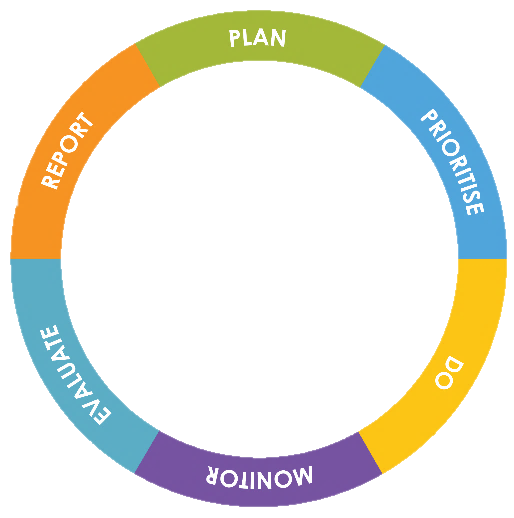 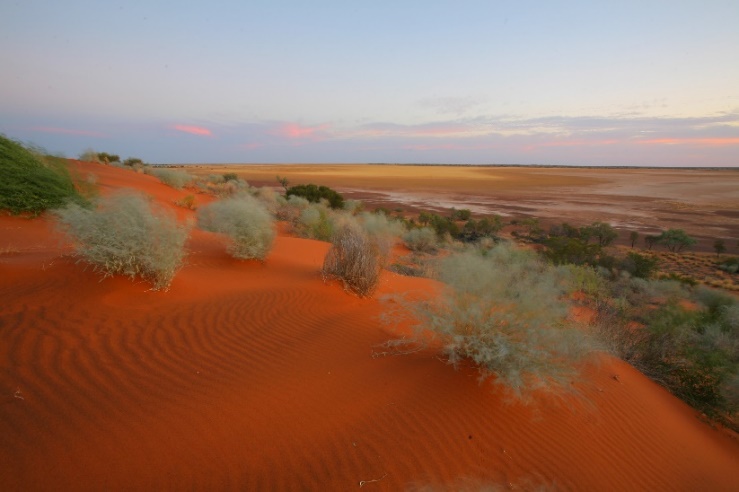 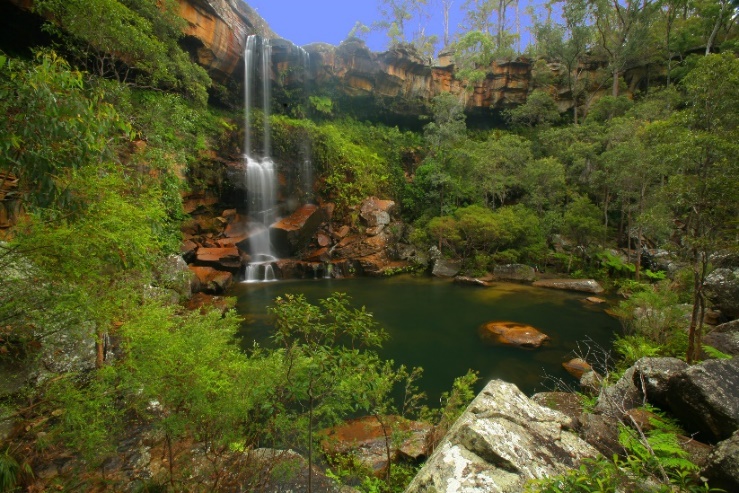 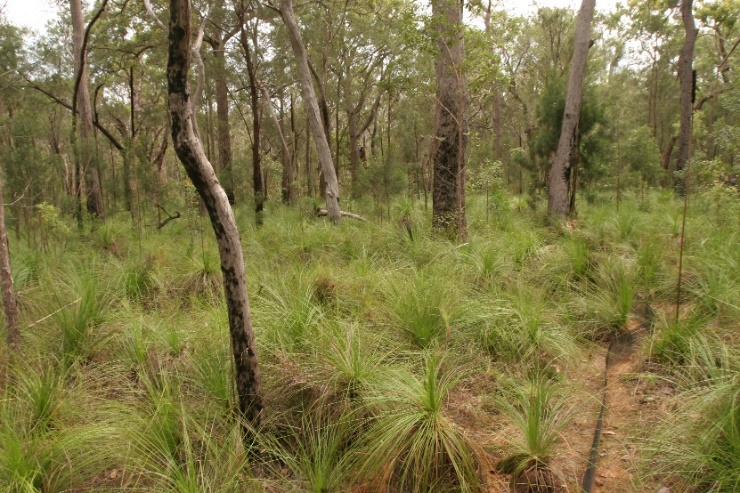 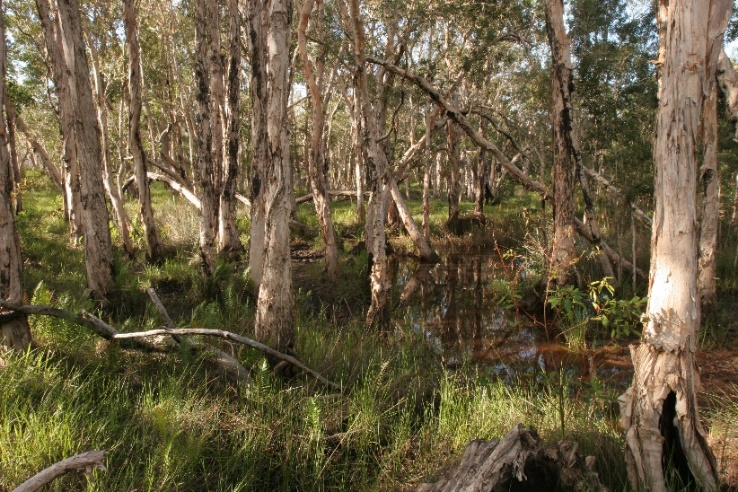 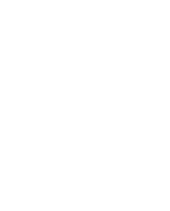 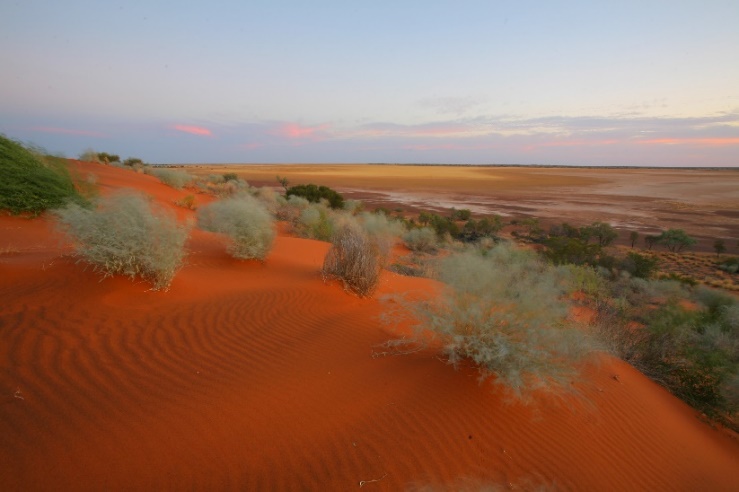 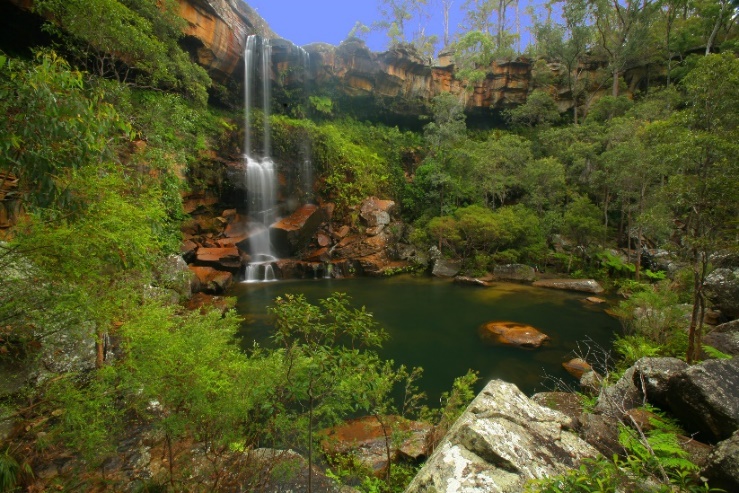 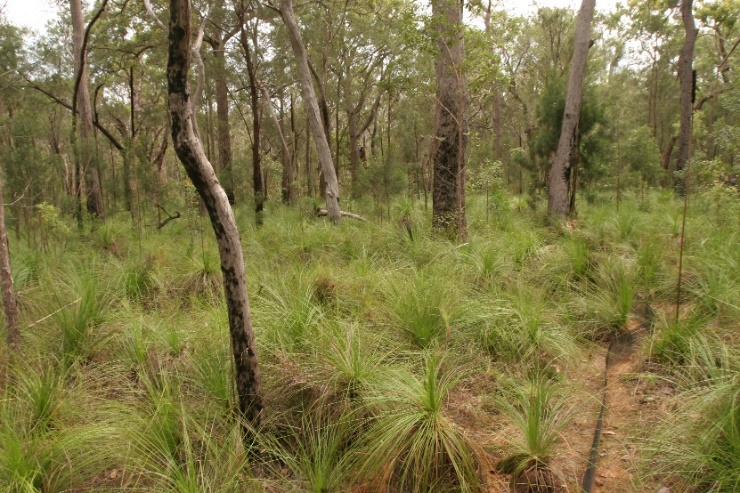 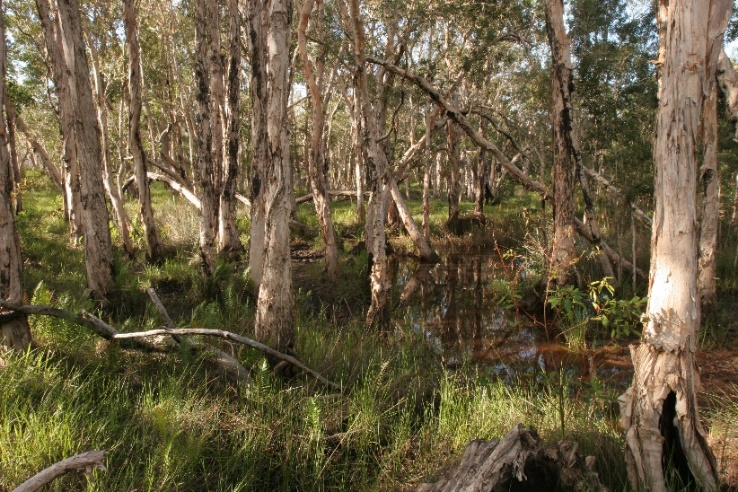 Prepared by: Ecological Assessment Unit, Queensland Parks and Wildlife Service & Partnerships, Department of Environment and Science© State of Queensland, 2019. July 2019Front cover photographs: Blackdown Tableland National Park © J. Augusteyn; Byfield National Park © J. Augusteyn; Byfield National Park © J. Augusteyn; Diamantina National Park © J. AugusteynThe Queensland Government supports and encourages the dissemination and exchange of its information. The copyright in this publication is licensed under a Creative Commons Attribution 3.0 Australia (CC BY) licence.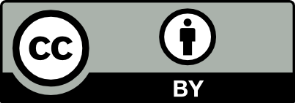 Under this licence you are free, without having to seek our permission, to use this publication in accordance with the licence terms.You must keep intact the copyright notice and attribute the State of  as the source of the publication.For more information on this licence, visit http://creativecommons.org/licenses/by/3.0/au/deed.enISSN  (delete if not required)ISBN (delete if not required)CCI job numberDisclaimerThis document has been prepared with all due diligence and care, based on the best available information at the time of publication. The department holds no responsibility for any errors or omissions within this document. Any decisions made by other parties based on this document are solely the responsibility of those parties. If you need to access this document in a language other than English, please call the Translating and Interpreting Service (TIS National) on 131 450 and ask them to telephone Library Services on +61 7 3170 5470.This publication can be made available in an alternative format (e.g. large print or audiotape) on request for people with vision impairment; phone +61 7 3170 5470 or email <library@des.qld.gov.au>. CitationMelzer R. 2019. Natural Values Health Checks. A guide to undertaking Health Checks for key natural values. Version 1.6, July 2019. Ecological Assessment Unit, Queensland Parks and Wildlife Service & Partnerships, Department of Environment and Science, Queensland Government. AcknowledgementsThanks to Sylvia Millington and John Atkinson (Pest and Fire Team, Operational Support); Bridget Armstrong and Julie Dutoit (Tech. Support, Great Barrier Reef and Marine Park Region); Mark Parsons (Tech. Support Northern Region); Col Dollery (Senior Ranger Cape York, Nth Region); James Altaffer (Planning Nth Region); Haylee Mlikota (Tech. Support Nth Region); Lea Ezzy (NRM Ranger, Savannah, Central Region); Peter Thompson (Tech. Support, Central Region); Rod Hobson (NRM Ranger, South West Region); Rowena Thomas (Tech. Support, Southeast Region); John Esdaile and George Krieger (Tech. Support, Coast and Islands Region); Dr Paul Williams (ecologist); Dr Alistair Melzer (CQUniversity); Harry Hines, Dr Graham Hemson, Andrew McDougall, Michael Smith and John Olds, (Ecological Assessment Unit, Operational Support); Dr Teresa Eyre and Dr Bill McDonald (Qld Herbarium) for valuable discussions and contributions; and participants in the February 2017 and June 2018 Health Check training workshops. Particular thanks to Harry Hines, John Olds, Mick Smith, Steve Peck and Rowena Thomas for discussions around this version. Thanks to Kym Thomson (Ecological Assessment Unit) for editorial support and to Susan Tilgner (Planning Unit) for formatting.ContentsIntroduction	1How to do Health Checks and complete the record sheets	3New or emerging issues noticed (anywhere on the park) while undertaking an inspection	6References	7Attachment 1	Health Check Indicators	81. Ecosystem-changing pest plants	82. Pest plants other than ecosystem-changers	83. Risk of future invasion by ecosystem-changing pest plant not already present	94. Rainforest invasion	105. Woody thickening (other than by rainforest species)	116. Over-grazing or over-browsing by feral animals, stray stock or native animals	127. Trampling, digging or rooting by feral or native animals, stray stock, horse-riding or trampling by visitors	138. Impacts on wetlands	149. Vehicle impacts	1510. Dumping	1511. Ground cover	1612. Fire damage to fire-sensitive ecosystems and ecosystems that are not fire-dependent	1713. Fire damage to peat-based ecosystems	1814. Age class distribution in fire-adapted ecosystems in zones where the primary purpose of fire management is conservation	1915. Severe wildfire in fire-adapted wooded ecosystems	2216. Severe storm, cyclone or tornado in wooded ecosystems	2417. Overtopping, erosion and impacts resulting from tidal inundation, major flooding, storm, cyclone, tsunami, land slip or other erosional processes.	2518. Tree/shrub health & dieback	2619. Key features for faunal biodiversity in terrestrial ecosystems	2820. Recruitment of canopy species	29Attachment 2 	Record sheet: Natural Values Health Checks	31Introduction  Queensland’s parks, forests and reserves are places we want to protect for future enjoyment and wellbeing. What makes these places special are the presence and diversity of natural, cultural, social and economic values. These areas experience natural cycles—they live and breathe—and therefore our management needs to be dynamic too. The Queensland Parks and Wildlife Service and Partnerships (QPWS&P), within the Department of Environment and Science (DES), applies a contemporary management process that is based on international best practice and targets management towards the most important features of each park: their key values. 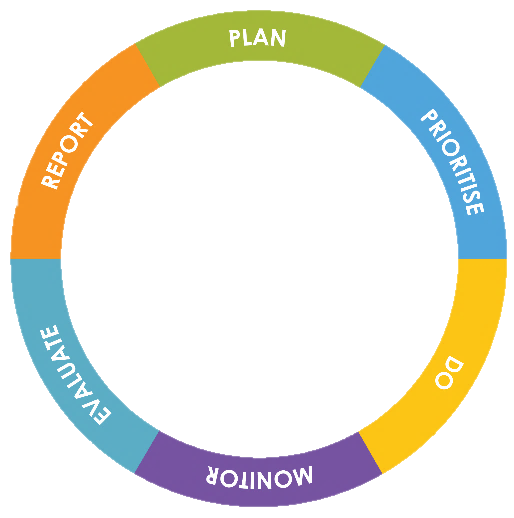 The Values-Based Management Framework (VBMF) is an adaptive management cycle that incorporates planning, prioritising, doing, monitoring, evaluating and reporting into all areas of our business. This enables the agency to be more flexible and proactive and to improve management effectiveness over time.By assessing the condition of an area’s key values, QPWS&P can prioritise management efforts, balancing the importance of values and threats with our custodial obligations. Monitoring the condition of values and evaluating our performance is integral to closing the loop on the adaptive management process.Health Checks are tools for efficiently and routinely assessing the condition of key park values1. They use simple visual ‘cues’ and require no specialist skills or equipment and have been designed to work state-wide. Health Checks, in conjunction with other basic monitoring associated with routine on-ground actions (e.g. planned burning and pest management), are the basis for the evaluation of the condition of natural values through time for the majority of estate managed by Queensland Parks and Wildlife Service & Partnerships (hereafter ‘park’ regardless of tenure) (Fig. 1). Where highly significant values require management intervention on a high priority park, detailed, targeted monitoring or research may be warranted (Melzer 2015), and is identified in the Monitoring and Research Strategy for that park.The key values on which to undertake Health Checks are selected and defined2 during a Key Values Assessment (QPWS&P, 2019). The current condition and desired condition for each key value is determined along with the strategic direction for its management. Health Checks are subsequently undertaken during park inspections by local staff3. Health Checks are undertaken annually on our ‘Top 50’ priority parks; elsewhere their frequency is guided by the park’s Levels of Service (i.e. management standard) and magnitude of the greatest risk to the key value from threats (Fig. 2), and observations and outcomes of recent Health Check assessments. Over time the information from Health Checks will provide a good indication of the trend in condition, and hence alignment with the stated desired condition for the key value, and so help determine whether the current management approach is appropriate. The trend in condition (‘health’) for the key values on a park are ‘rolled up’ for high level management evaluation and reporting purposes (e.g. State of the Parks Report).Health Checks provide a critical opportunity for the management unit to regularly review the effectiveness of their management in maintaining or recovering key values. The Health Checks must be reviewed by the management unit upon completion to determine whether, for example: current management actions are appropriate or need adjusting; urgent intervention is required; and additional funds are needed. In-line managers (to whatever level is appropriate) must be alerted to concerns about the condition of a value (whether at a specific site or across the whole park), or an emerging issue on the park, and a decision on a response – which may be to do nothing – must be made and documented. Relevant results should be discussed in forums such as the Fire and Pest Referral Group meetings. In the context of Health Checks a key natural value is an ecosystem or plant community.What constitutes the key value must be defined clearly in the Values Assessment to ensure that data can be rolled up for regional and state-wide reporting. As a guide, a key value (or at least sub-key value) should not incorporate regional ecosystems that span more than one Broad Vegetation Group (Neldner et al. 2019) at the 1:2million scale. Members of local bushwalking clubs and the like may also be willing/keen to undertake Health Check assessments in locations that are time consuming to access but are part of the clubs program of activities. Appropriate training and oversight by QPWS&P staff is required.This document provides: a) guidelines for undertaking Health Checks for natural values; b) descriptions of the Health Check Indicators (Attachment 1) and; c) a record sheet (Attachment 2). Note that the Heath Check component of a Monitoring and Research Strategy must be developed prior to undertaking Health Checks. This enables questions about timing and site selection (e.g. number of sites, location) to be workshopped and appropriate guidance (or specifications) to be documented in the Strategy, as well as approval by line managers. 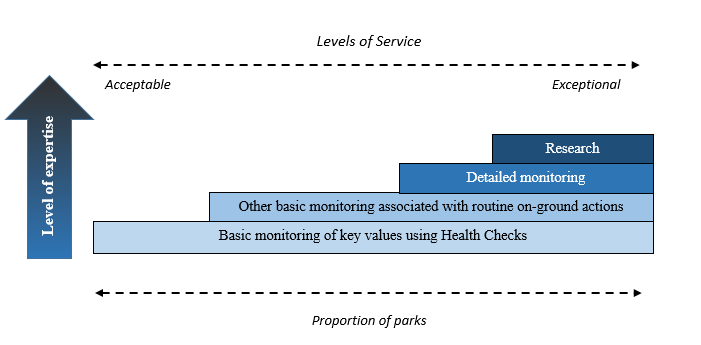 Figure 1. Hierarchical framework for monitoring and research on QPWS& estate.Figure 2. Risk matrix used to guide the minimum frequency of Health Checks. Note that Health Checks are undertaken annually in our ‘Top 50’ priority parks.How to do Health Checks and complete the record sheetsDetermine the most appropriate time period or season of the year to assess the health/condition of the key value. Endeavour to undertake the assessment in the same time period or season each year and when weeds are most recognisable. Note that where important, the timing for Health Checks is specified in the Monitoring and Research Strategy for the park. The inspection should ideally be undertaken by at least two observers. It may be advantageous, but is not mandatory, for one of the observers to have participated in the previous year. A copy of the previous year’s Health Checks, including photographs from permanent sites, should be carried with you for reference.Selecting sitesThe number and location of sites, particularly permanent sites, are best determined during development of the Monitoring and Research Strategy. No less than three sites should be assessed per key value, unless the value is unique (e.g. one spring) or very small (< 50ha). More sites should be done if a value is extensive and/or widely distributed.  For some key natural values there will be little, if any, choice when it comes to selecting sites because the value is unique (e.g. the only mound spring on a park) or only occurs in a few small patches (e.g. four isolated patches of vine thicket). When this is not the case – choose sites that are most likely to be useful in informing on-ground management. Also consider accessibility – if a site is too difficult to get to then the Health Checks are unlikely to get done. It may be valuable to use sites for which there is historic data.Where the key value is extensive, and accessible by vehicle, drive around/through as much of it as possible to get an ‘overview’ of the condition. Ensure that you look beyond the road edge! It is also necessary to get out of the vehicle and walk into the key value in a range of ‘representative sites’ to get as true perspective of its condition as possible and to do a Health Check. A site should be relatively ‘uniform’ (e.g. within the same ecosystem but don’t include a south and north facing slope or a ridgeline and a valley in one site).The size of each ‘representative site’ (i.e. the area you include in your inspection) must be recorded on the record sheet (e.g. 2500m2, 50x50m) and will depend on factors such as the area the key value covers at that location and its uniformity. In some circumstances (e.g. wetlands across a vast and largely inaccessible area), aerial inspection may be the most effective option for evaluating condition across the landscape but will obviously be limited to funded priority projects.It is not mandatory to go back to exactly the same site/s each year unless of course the key value is very small and/or your options are limited. However, it will usually be highly beneficial to have some permanent sites that are revisited each year and to incorporate standard photo-monitoring points into your Health Checks. Instructions on how to set up a photo-monitoring point are available on the Conservation Monitoring Pages or from the Ecological Assessment Unit.In many cases it will not be necessary to precisely define the boundary of your site in order to ensure that the next time you (or a colleague) do the Health Checks you use exactly the same area…..a few metres either side will not be a problem. However, in some circumstances the definition of your site will be important. Ask yourself – Is it likely that someone else coming to do the Health Checks in future could be confused about what might or might not be included in the site I am establishing? If the answer is yes, then provide clear details about your site and its boundary on the first page of the record sheet (Attachment 2). A record sheet (Attachment 2) has to be completed for each key value. The standard record sheet allows up to five sites per key value (Table 2.1, Attachment 2). If more than five sites are required to get an adequate representation of condition (only likely for extensive key values with complex management issues) add extra columns. Health Check Indicators (described in Attachment 1) are used to assess the condition of the key value. For natural key values they are based on disturbances and features that provide a good indication of condition. Table 1.1 lists Health Check Indicators appropriate to various types of key values – every Health Check Indicator that applies to your key value MUST be used in your site assessment. Use the tables in Attachment 1 to determine the Condition Class, from Good to Critical, for each Health Check Indicator. Ensure that you read the information and instructions provided for each Health Check Indicator every time! Do not assume you’ve remembered them correctly from last time! Some additional visual assessment aids (e.g. stylised pictures of percentage ground cover) are provided.For each Health Check Indicator, the Condition Class that you determine for each site must be recorded on the record sheet. Your general impression of the condition of the key value across the park for each Health Check Indicator is also recorded (unless the value occurs at only one site). Note that this general impression IS NOT an ‘average’ of the Condition Classes you recorded at each site. It IS your considered opinion about the state of the key value across the park based on the site results AND your observations as you drive, walk, paddle or fly between sites! Where it is relevant (refer box 1), provide information in Table 2.3 of the record sheet about factors contributing to the Condition Class assigned to the key value at an inspection site, and in Table 2.4 for your general impression for a Health Check Indicator. When you have completed your inspection of a key value (i.e. assessments at all Health Check sites and your general impression across the park) record the Overall Condition Class (Table 1.2; note that this table is repeated on the record sheet for your convenience as Table 2.2) based on all of the Health Check Indicators. Make sure that you make this decision on the day of the inspection or at least within a few days of it. It is        intended to be a ‘considered opinion’ guided by the site results and your other observations. Common sense must also prevail. For example, if the key value had a Condition Class of Good for ground cover but the ground cover consisted almost entirely of a pest plant (i.e. key value's Condition Class is Significant Concern or Critical with respect to pest plant density) - the latter Condition Class over-rides the former.Do not be concerned if an Indicator you are required to apply to your key value does not seem applicable (e.g. rainforest invasion for a saltmarsh or gibber plain herbland). The rationale is to reduce the need for the assessor to have to decide if an Indicator is applicable in circumstances where there may be uncertainty. If rainforest invasion (for example) is not applicable, then your value will ‘fit’ the condition description GOOD and you will record G (i.e. good) not NA (not applicable) on the record sheet.New or emerging issues noticed (anywhere on the park) while undertaking an inspectionWhen you are undertaking the inspection you may notice localised disturbances (point source or linear), biosecurity breaches or issues that require attention to prevent degradation and significant resource input in the future (e.g. a new infestation of an ecosystem-changing weed; illegal dumping; graffiti at a cultural site, pollution event; erosion; tree-fall across a track resulting in new tracks), or pose risk to life and property, or significantly impact on visitor experience (e.g. overcrowding, excessive noise, conflict amongst user groups). Table 2.5 is provided as part of the record sheet to note relevant information. Your in-line manager/s must be alerted to the issue as soon as possible after the inspection and a decision made about the management response to be undertaken.This table must be taken on future inspections so that the effectiveness of the management response can be evaluated.References (References used in the Guidelines and Attachment 1)Eyre TJ, Kelly AL, Neldner VJ, Wilson BA, Ferguson DJ, Laidlaw MJ & Franks AJ. 2015. BioCondition: A condition assessment framework for terrestrial biodiversity in Queensland. Assessment manual. Version 2.2. Queensland Herbarium, Department of Science, Information Technology, Innovation and Arts, Brisbane.Grimes RF. 1978. Crown assessment of natural spotted gum, ironbark forest. Qld Department of Forestry Technical Paper No. 7.IUCN 2012. Conservation Outlook Assessments - guidelines for their application to natural World Heritage Sites Version 1.2 (final).Kutt AS & Gordon IJ. 2012. Variation in terrestrial mammal abundance on pastoral & conservation land tenures in north-eastern Australian tropical savannas. Animal Conservation 15: 416-425.Meat & Livestock 2012. Biodiversity Condition Toolkit for Grazed Lands. Melzer R. 2015. QPWS Monitoring Framework. Ecological Assessment Unit, Operational Support, Queensland Parks and Wildlife Service, Department of National Parks, Sport and Racing.Neldner VJ, Niehus RE, Wilson BA, McDonald WJF, Ford AJ & Accad A. 2019. The Vegetation of Queensland. Descriptions of Broad Vegetation Groups. Version 4.0. Queensland Herbarium, Department of Environment and Science.)Osipova E, Shi Y, Kormos C, Shadie P, Zwahlen C & Badman T. 2014. IUCN World Heritage Outlook 2014: A conservation assessment of all natural World Heritage sites. Gland, Switzerland: IUCN. 64pp.O’Sullivan G. 2008. Ground cover standards for Central Queensland grazing lands. Fitzroy Basin Association Inc.Phelps D. 2012. Best bet practices for managing Mitchell grasslands of Queensland. A technical guide of options for optimising animal production, profitability & land condition. Department of Employment, Economic Development & Innovation. Queensland Department of Primary Industries and Forestry (DPI&F) 2004. Stocktake – balancing supply & demand. A monitoring package that ‘takes stock’ of your grazing resources & points to improved management decisions. Queensland Department of Primary Industries & Fisheries.Queensland Parks and Wildlife Service & Partnerships (QPWS&P) 2019. Planning User Guide: Values-Based Management Framework Version 2 Planning Unit, Parks Services, Queensland Parks and Wildlife Service & Partnerships, Department of Environment and Science, Queensland Government.Smith CS, Howes AL, Price B & McAlpine CA. 2007. Using a Bayesian belief network to predict suitable habitat of an endangered mammal – the Julia Creek dunnart (Sminthopsis douglasi). Biological Conservation 2007: 333-347.Stol J. 2006. Assessment system for measuring state of tree health & level of dieback (BioAssess Project, Holbrook). CSIRO Sustainable Ecosystems.Turton SM. 2008. Landscape-scale impacts of Cyclone Larry on the forests of northeast Australia, including comparisons with previous cyclones impacting the region between 1858 & 2006. Austral Ecology 33: 409-416.Attachment 1	Health Check Indicators1. Ecosystem-changing pest plants (Use for all ecosystems) An ecosystem-changing pest plant is a non-native species, or a native species outside its natural range, that has the potential to substantially & permanently alter the structure &/or composition of your ecosystem by direct (e.g. competition) &/or indirect (e.g. changed fire regimes) means. Examples include gamba grass, buffel grass, Guinea grass, cat’s claw, rubbervine, bitou bush, Pinus spp., Madeira vine. A plant that is an ecosystem-changing pest plant in one part of Queensland may not be an ‘ecosystem changer’ in another.Separate parameters are provided for three ‘groups’ of weeds: those in the ground stratum; shrubs/trees; climbing vines. Record (Table 2.3 on your record sheet) the ecosystem-changing pest plants that are at your inspection site/s.Note: Prohibited & Restricted plants must be reported to Biosecurity Qld as soon as possible.Pest plants other than ecosystem-changers (Use for all ecosystems) Although these are pest plants that don’t typically lead to radical ecosystem change (or their impact can be readily addressed by implementing a management action) they do reflect the level of disturbance (e.g. over-grazing by stock, feral grazers or native grazers; too frequent burning; flooding). If your Key Value is the habitat of a significant species use this indicator to capture information about non-native or native plants that may have a significant impact on the habitat of the species (e.g. Cenchrus echinatus Mossman River grass or Bidens pilosa cobbler’s pegs in seabird nesting habitat on cays; couch grass forming a mat on foredunes can impede hatchling turtles). Native species that may become ‘over-abundant’ with too short or too long fire intervals (e.g. dodder Cassytha spp.) are dealt with in other indicators (e.g. 14).Use the table above to determine the Condition Class for this Health Check Indicator.3. Risk of future invasion by ecosystem-changing pest plant not already present (Use for all ecosystems) Consider what ecosystem-changing pest plants, or pest plants that have a severe impact on an important species or its habitat (e.g. Mossman River grass in nesting habitat of coastal birds) are most likely to arrive and become a threat to the ecosystem you are inspecting. Are there sources along roadsides leading to the park or in the park, in headwaters above the park, or in neighbouring properties? When considering whether a source is sufficiently close to the ecosystem to become a problem in the near future think about the vectors that may transport the propagules & the distance over which they may carry them. Note: Species already present at the site or in the immediate surrounds are not included in the assessment.Record relevant details (e.g. species you are concerned about, its current location, potential vectors) in Table 2.3 on record sheet.Propagules include seeds, spores & other plant parts that can grow into a new plant. Vectors include wind, vehicles (e.g. soil on tyres), water, animals including humans, birds & bats (e.g. on clothing or fur; via droppings).4. Rainforest invasion (Use for all non-rainforest ecosystems. Do not use where the ecosystem was previously rainforest and the goal is rainforest recovery) Use the descriptions in the table to get a ‘best fit’ – not all parameters may be relevant or exactly ‘fit’ your site. For example, some ecosystems may have a ground stratum dominated by herbaceous species other than grasses but remain readily ‘burnable’ – their condition would be Good or Good with Some Concern depending on other parameters.5. Woody thickening (other than by rainforest species) (Use for all ecosystems) Woody thickening is defined here as an ecosystem being transformed by a native species becoming ‘unnaturally’ overabundant. Examples of ecosystems that may be at risk of woody thickening include semi-arid & arid woodlands; cypress and eucalypt communities; grasslands; and wetlands. Examples include: Melaleuca invading a wetland or grassland and transforming it into a Melaleuca shrubland or forest. Dodonaea, Eremophila and Senna species invading grassland and transforming it into shrubland.Acacia species invading the mid-stratum of a grassy woodland or forest.Seek advice before considering addressing apparent ‘thickening.’ It may be natural or part of long-term cycles and recovery processes and may not be likely to lead to ecosystem transformation or loss. Furthermore, if some patches of an ecosystem have a ‘thickened’ stratum and others do not, it is providing potentially very important structural diversity (and therefore fauna habitat) across the landscape. Not all ‘thickening’ is bad – ecosystems are dynamic.Use the description to get a ‘best fit’ – not all parameters may be relevant or exactly ‘fit’ your site.Record (Table 2.3 on your record sheet) the species (the ‘thickener species’) causing or potentially causing the woody thickening at your inspection site/s.1. The native species causing thickening or that has the potential to cause thickening.6. Over-grazing or over-browsing by feral animals, stray stock or native animals (Use for all ecosystems)Record (Table 2.3 on your record sheet) the pest/problem species impacting your inspection site/s.Use the description to get a ‘best fit’ – not all parameters are relevant to all grazers/browsers and ecosystems.7. Trampling, digging or rooting by feral or native animals, stray stock, horse-riding or trampling by visitors (Mandatory for all ecosystems other than wetlands. If it is helpful to include this Indicator when assessing a wetland (e.g. you have included the adjacent terrace in your site) then do so.Record (Table 2.3 your record sheet) the cause/s of the impact (e.g. human trampling; the pest/problem species impacting your inspection site/s). If there is more than one causal agent (e.g. cattle & pigs) indicate, if possible, the primary agent.1. Eroded/bare from trampling – includes cattle, goat or wallaby tracks etc.; dug over; pugging.2. Example of ‘typical target species’: goats – Imperata cylindrica (blady grass) rhizomes; pigs – palm seedlings/hearts; bunya pine seedlings.8. Impacts on wetlands Wetlands include, for example, rivers, creeks, streams, swamps, saltmarsh, sedgelands, wet heaths, lakes, waterholes and springs. They may be permanently, seasonally or occasionally wet.Record (Table 2.3 your record sheet) the cause/s of the impact (e.g. human trampling; pest/problem animal species causing impact; source of effluent/elevated nutrients). If there is more than one causal agent (e.g. cattle & pigs) indicate, if possible, the primary agent.Use the description to get the ‘best fit’ – not all parameters are relevant in all circumstances. Note that healthy inland waterways (those west of the Great Dividing Range) are often naturally turbid1.1. Turbidity – cloudiness due to large numbers of particles (often microscopic) suspended in it (like smoke in air).2. Eroded/bare from trampling by humans or animals (e.g. cattle, goats or wallabies) or boat wash; dug over; pugging.3. Example of ‘typical target species’: pigs – Eleocharis dulcis (bulkaru) (tubers).4. Examples of sources – leaching from septics; large feral animal population.5. Examples of signs of elevated levels of un-natural nutrient input – scum, sludge, algal blooms, odour, excessive & unusual plant growth.9. Vehicle impacts (Use for all ecosystems)(e.g. tracks across salt pans, saltmarsh, dunes, beaches, wetland margins)Vehicles include all forms of transportation (e.g. bicycle, side-by-side, 4WD and helicopter) except watercraft. The latter are not included here because their impacts are covered in ‘Impacts on wetlands’. Vehicles can have direct (e.g. disturbance, ‘roadkill’, nest destruction) & indirect impacts (e.g. vehicle ruts can be an impediment to turtle hatchlings; expose areas to soil erosion and runoff) on ecosystem heath and function. Designated roads, tracks/trails and parking areas are excluded from this criterion.10. Dumping (Use for all ecosystems)Dumping, in this Indicator, does not include ‘normal’ littering but is instead a pre-meditated action of going to ‘the bush,’ rather than the rubbish dump, to get rid of waste. Dumping can have direct physical impacts on an ecosystem and/or indirect impacts (e.g. leaching of chemicals) and or be sources of invasive species. Use the description to get a ‘best fit’ – not all parameters are relevant to all circumstances.1. Examples of signs include labels listing or indicating (skull and cross-bones) toxic materials/liquids, oil slicks, yellowing/dying vegetation. Dangerous materials include sheets of broken glass, barbed wire or sharp edged metals, or materials potentially containing asbestos.11. Ground cover (Use for all ecosystems except mobile dunes and saltpans)Do not use if your key value is turtle nesting habitatGround cover plays a very important role in maintaining healthy ecosystems. Good ground cover significantly reduces runoff (& hence erosion & nutrient loss) & evaporation. Used here, it includes anything covering the ground (to a height of 50cm) that will ‘break’ rainfall. It includes living & dead plants, plant litter, cryptogam crusts (biological soil crusts composed of organisms such as lichens, fungi & algae), stones/rocks & dung. The most effective ground cover is attached organic matter (e.g. grass tussocks). Whether the species that constitute the plant component of the ground cover are native or exotic is irrelevant for this performance indicator. It is solely about soil protection and habitat structure. The issue of weediness is addressed elsewhere. The criteria used in the table below are informed by DPIF 2004, O’Sullivan 2008, Smith et al. 2007 and Kutt and Gordon (2012).  The amount of ground cover required to enhance fauna diversity is greater than that recommended for maintaining healthy pasture for stock grazing (e.g. Kutt & Gordon 2012). If your site includes sand/gravel banks (e.g. riparian ecosystem) just exclude those from the estimate. Otherwise score what you see. If native fauna such as brush turkeys, orange-footed scrub fowl and nesting turtles, have bared the soil over some, or all, of your site (and your key value is not turtle nesting habitat) still score what you see (e.g. if a turkey has bared more than 70% of the ground in your site the condition class will be C – critical) and simply provide an explanatory note in Table 2.3. Similarly if your site has been recently burnt – score what you see, and provide an explanatory note.Figure 3. Photo standards from O’Sullivan (2008)	             Figure 4. Stylised standards from Eyre et al. (2015)                 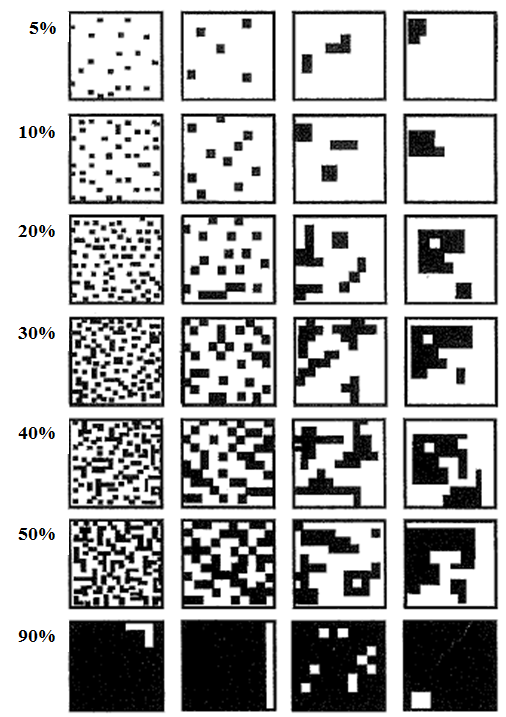 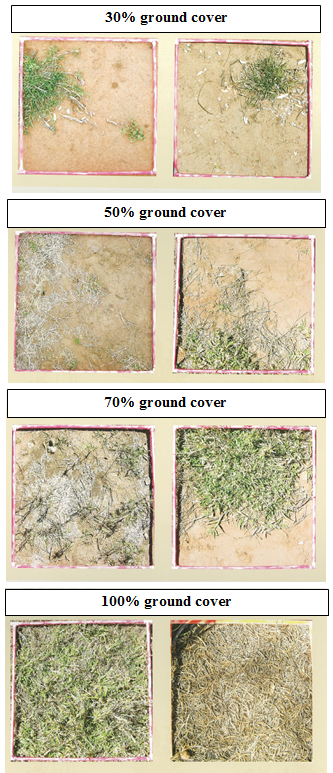 12. Fire damage to fire-sensitive ecosystems and ecosystems that are not fire-dependent (Use for all ecosystems that are not adapted to fire and the desired regime is fire exclusion {e.g. semi-evergreen vine thicket SEVT, gidgee forest, mangroves, Casuarina equisetifolia communities on foredunes, Pisonia grandis on cays}. Also use for all ecosystems that are not fire-dependent & are not usually planned to be burnt {e.g. Casuarina glauca, saltmarsh/samphire}. Do not use this table for ecosystems that require long fire intervals {e.g. Acacia shirleyi – lancewood; montane heaths} – these are covered in criterion 14).Note: It is common to have a transitional zone between a fire-sensitive community & adjacent fire-adapted community (e.g. between SEVT & eucalypt open forest) with a degree of ‘ebb & flow’ over time with respect to where the ‘boundary’ of each ecosystem sits. For the purpose of the evaluation consider the ‘boundary’ of the fire-sensitive community to be where the composition is dominated by species of the fire-sensitive community.Be aware of the future risk of fire damage if high biomass grasses, or other weeds that can promote fire (e.g. lantana), occur on the margins or nearby. You will have identified this risk by completing the HCI – Risk of future invasion by significant pest plants but record relevant details in Table 2.3 on the record sheet for this HCI also (e.g. “While there is currently no evidence of fire there is a high risk of fire because of the large body of Guinea grass abutting the ecosystem.”). Complete Table 2.5 on the record sheet if you think there is a serious risk of weed-promoted fire now or in the future if action is not taken.Use the description to get a ‘best fit’ – not all parameters may be relevant or exactly ‘fit’ your site especially as the ecosystem recovers.1. The substrate may be markedly altered in terms of structure/chemistry or lost as a result of wind/water erosion because of the removal of cover. You won’t be able to see a change in chemistry but a change in structure may be evident (e.g. soil surface appears baked).13. Fire damage to peat-based ecosystems (Use for ecosystems with peat substrate e.g. fens, wet heaths, sedgelands)14. Age class distribution in fire-adapted ecosystems in zones where the primary purpose of fire management is conservation(Use for all fire-adapted ecosystems in zones where the primary purpose for fire management is conservation. This criterion cannot be used for ecosystems that are not fire dependent and are therefore not usually planned to be burnt and so have no guidelines for fire intervals – these are covered in criterion 12)Note: This Health Check Indicator uses different information and criteria to determine condition class at a site (Table 14a) versus the general impression (Table 14b).Whether fire regimes (fire frequency, intensity, season, type) are appropriate, in areas where the primary purpose of management is conservation (hereafter conservation zone), will be evident to some extent from the presence of key biodiversity/ habitat features & plant species. Some of these are addressed in other indicators (e.g. rainforest invasion; key features for faunal biodiversity in terrestrial ecosystems; recruitment of canopy species). Here, we are focusing on fire frequency as it pertains to fire intervals/ burn ages.Creating a mosaic of burn ages across a landscape to maintain a varied vegetation age class distribution (including young to mid to old age classes) is an important ‘tool’ for helping to provide the wide range of niches required for the plant & animal species reliant on an ecosystem. Many fauna species are reliant on particular age-classes or stages of habitat development post-fire.The complexity of the mosaic (in space and time) builds as one burn overlaps another (refer appendix 2 in your Planned Burn Guidelines for details & diagrams). Patches that are burnt relatively frequently at, or near, the minimum recommended fire interval for an ecosystem are often common in the landscape because of management practices in neighbouring lands &/or fire regimes required in Protection & Wildfire Mitigation Zones. It is therefore important in conservation zones to cater for the balance of the fire frequency ‘spectrum’, so that there is good representation of the mid to longer recommended fire intervals for an ecosystem. Fire history maps1 are an essential ‘tool’ for this Indicator – particularly for determining the General impression-condition class. It is necessary to refer to them before &/or during your inspection & to know the recommended minimum & maximum fire intervals for your ecosystem. Local knowledge, and your drive/walk/fly around inspection, will be particularly important if fire history maps lack detail. At each Health Check site use the criteria described in Table 14a to determine condition class. For the General impression use the criteria described in Table 14b to determine condition class. These criteria rely on fire history mapping however, your site inspections & drive/walk/fly around are important for assessing the detail and accuracy of the fire history mapping, and informing your determination.1. Spatial Services staff can assist you in developing age class distribution maps for your park.Table 14a. Criteria for determining condition class at Health Check sites for Indicator 14Unless otherwise stated, use the description to get a ‘best fit’ – not all parameters are relevant to all ecosystems. Exclude impacts from other disturbances (e.g. past logging practices may have caused a long-term shift in forest structure such that there are few mature trees).# Species that characterise (e.g. Banksia in banksia heath; lancewood) the vegetation community. They are usually the dominant/co-dominant species in the canopy or midstratum. * Declining/ aging/ dying. 1. Examples include: obligate seeders – those species that are typically killed by fire & regenerate only from seed (e.g. Ac. shirleyi lancewood, Banksia plagiocarpa blue banksia, Boronia bipinnata rock boronia, Callitris intratropica coast cypress pine & Jacksonia ramosissima to name a few!) & therefore need sufficient time between fires to reach maturity & produce seed; species, other than obligate seeders, that are typical/characteristic of the ecosystem and known to require particular fire intervals to thrive (e.g. Heteropogon triticeus giant speargrass population may decline if intervals stretch beyond about 4 yrs).2. Weeds promoted by short fire intervals (fire weeds) (e.g. Praxelis clematidea, Themeda quadrivalvis grader grass, Leonotis nepetifolia lion’s tail).3. Native species known to have the potential to form dense swards, stands or cover with short or long fire intervals (e.g. Imperata cylindrica blady grass, Acacia hilliana hilltop wattle, Cassytha spp. dodder).Table 14b. Criteria for determining the General impression-condition class for Indicator 14, based on fire history mapping.Your evaluation is based on the entire extent of the ecosystem in the conservation zone. Note: If the ecosystem you are assessing consists of one small patch on the park (e.g. sedge swamp), such that creating a mosaic is impossible, say so in the notes and leave the General Impression blank.Fire Age Class Definitions:Young age class – up to and including the minimum fire interval recommended for the vegetation type.Mid age class – whatever period falls between young and old age classes.Old age class – includes the last fifth of the period between 0 and the upper recommended fire interval (e.g. if upper fire interval is 20 years then 16-20 years) and somewhat beyond the upper fire interval recommended providing the vegetation type is stable (i.e. it is not transitioning to another vegetation type e.g. eucalypt forest to rainforest; grassland to shrubland).15. Severe wildfire in fire-adapted wooded ecosystems (Ratings informed by Grimes 1978). {Use for ‘wooded’ ecosystems including open woodlands, mallee, low to tall shrublands. Do not use for peat-based ecosystems as these are covered elsewhere}. The condition of an ecosystem will obviously change with time since a severe wildfire. Your first assessment may occur in the immediate aftermath or several years after it occurred. The descriptions below attempt to cover those circumstances. Wildfire here includes a fire that started as a planned burn but resulted in unplanned, major impacts typical of a severe wildfire.Note: Infrequent severe disturbance is a natural component of the ecology of some ecosystems. The ratings given in the table below are based on ‘face-value’ – that is, what the ecosystem looks like after a wildfire and do not take into account whether canopy loss (for example) may be critical to recruitment and the long-term survival of such ecosystems. Contextual notes can be provided in Table 2.3 of the record sheet and for higher level reporting. Refer to the diagrams (next page) to determine the extent of epicormic growth throughout the canopy.Record relevant details in Table 2.3 on your record sheet including when the fire occurred.Unless otherwise stated, use the description to get a ‘best fit’ – not all parameters may be relevant or exactly ‘fit’ your ecosystem especially as it recovers. Exclude impacts from other disturbances (e.g. standing dead trees from thinning/logging practices, non-fire related dieback) from your determination of the condition class.1. Crown and canopy here refer to the upper layer of the tallest, dominant woody stratum.Figure 5. Crown diagrams (from Grimes 1978) – extent of epicormic regrowth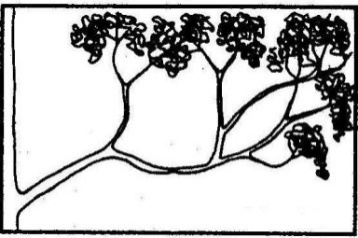 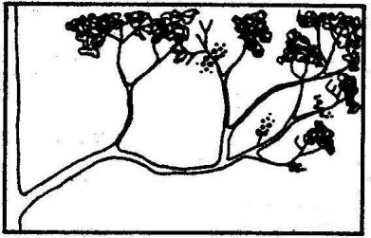 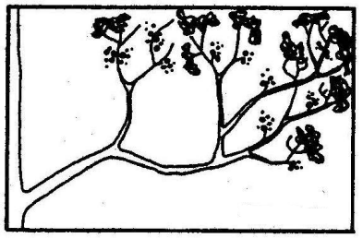 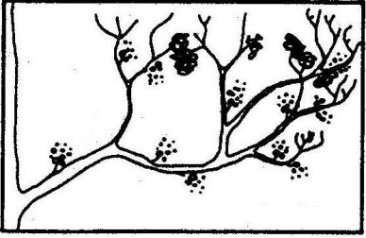     a. None	b. Slight                                 c. Moderate                           d. Severe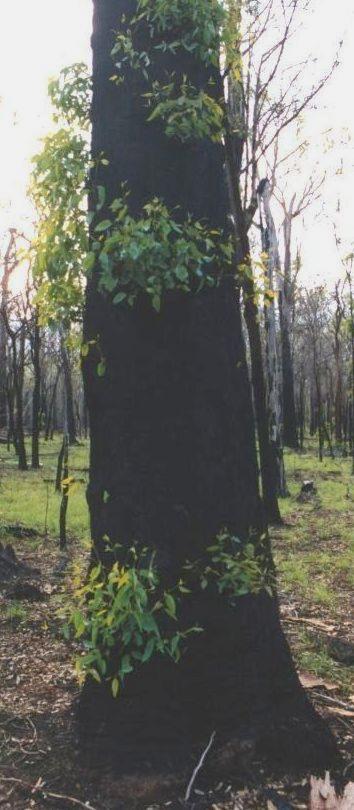 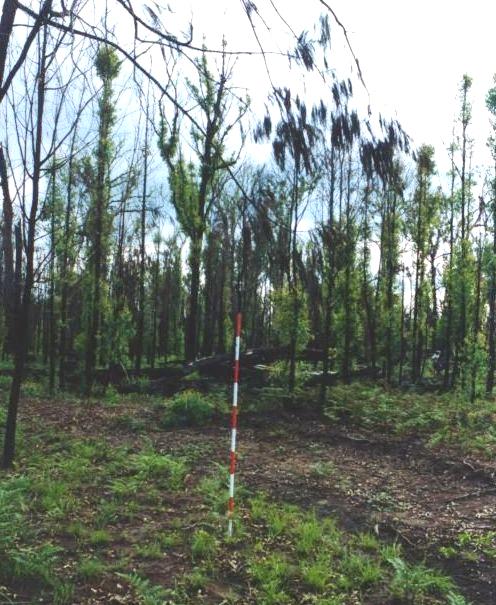 Examples of epicormic shoots. The shoots grow from buds that are protected deep within the bark of trunks, stems and branches. They usually remain dormant unless the actively growing shoots at the top of the plant are damaged or lost. (Photographs: R. Melzer)16. Severe storm, cyclone or tornado in wooded ecosystems(Ratings informed by Grimes 1978 & Turton 2008). (Use for all ‘wooded’ ecosystems including open woodlands, mallee and low to tall shrublands)The condition of an ecosystem will obviously change with time since disturbance. Your first assessment may occur in the immediate aftermath or several years after it occurred. The descriptions below attempt to cover those circumstances. Note: Infrequent severe disturbance is a natural component of the ecology of some ecosystems. The ratings given in the table below are based on ‘face-value’ – that is, what the ecosystem looks like after a disturbance and do not take into account whether canopy loss (for example) may be critical to recruitment and the long-term survival of such ecosystems. Contextual notes can be provided in Table 2.3 and for higher level reporting. Refer to the diagrams to determine the extent of epicormic growth throughout the canopy (Figure 5).Record relevant details in Table 2.3 on your record sheet including whether the impact was due to storm, cyclone or tornado, and when the event occurred.Unless otherwise stated, use the description to get a ‘best fit’ – not all parameters may be relevant or exactly ‘fit’ your site especially as the ecosystem recovers. Exclude impacts from other disturbances (e.g. crown fire damage, standing dead trees from thinning/logging practices, non-fire related dieback) from your determination of the condition class.1. Canopy here refer to the upper layer of the tallest, dominant woody stratum.17. Overtopping, erosion and impacts resulting from tidal inundation, major flooding, storm, cyclone, tsunami, land slip or other erosional processes. (All ecosystems)The impacts of wind and water on beaches, spits, estuarine ecosystems, cays and islets, and of major floods in riparian systems and floodplains are natural disturbances (though climate change is expected to increase their frequency and severity). They may however, impact on key ecosystems or habitat whose condition we have reason to evaluate over time.‘Other erosional processes’ cover circumstances where an event such as a landslip may not be able to be attributed to any of the other causal agents listed here.Note: Dieback resulting from saltwater or freshwater intrusion is covered in the HCI – Tree/shrub health & dieback. Any mention of saltwater/freshwater impacts in the table below is simply to help describe a ‘typical scenario.’Use the description to get a ‘best fit’ – not all parameters are relevant to every ecosystem, situation or stage of recovery.1. For example, large pieces of coral, clams, logs, trees, boulders.18. Tree/shrub health & dieback (Use for all ‘wooded’ ecosystems including open woodlands, mallee, low to tall shrublands)(Ratings informed by Grimes 1978 & Stone 2006) Dieback is the premature & relatively rapid decline in vigour that may end in the death of trees and shrubs. It can be caused by a wide range of factors which are often interacting. Examples include insect attack, pathogens, salinisation, freshwater intrusion (e.g. mangroves), nutrient enrichment, soil acidification, over-browsing by arboreal mammals, changes in the water table (water logging or water deficit), drought, herbicide overspray & soil-borne pathogens (e.g. phytophthora) (Stol 2006). Bell miner associated dieback occurs in southern Qld (& NSW & Vic) – it is associated with a combination of factors including disturbance that opens up the canopy, dense shrubby understorey (often invaded by lantana), moist soils, reduced fire frequency & the presence of bell miners & psyllids. Significant loss of Pisonia grandis forest occurred on Tryon Island as a result of dieback due to scale insect infestation in the 2000’s. The same outcome was avoided on Wilson Island by the timely release of scale predators (ladybirds). North Qld leaf hopper (Jamella australiae) causes dieback in Pandanus spp. Myrtle rust may cause substantial dieback, and possibly extinction, in the case of some myrtaceous species.Death, or epicormic regrowth occurring in response to the loss of branches/crowns, caused by storm, cyclone or intense fire is not dieback & is covered elsewhere. When assessing your ecosystem, be aware of deciduous (winter or dry season) tree species such as poplar gum (E. platyphylla) & yellow-wood (Terminalia oblongata) & of understorey species that appear dead in some seasons (e.g. Cycas spp.).Note: the term ‘canopy’ in the table is referring to the canopy of the whole ecosystem NOT the canopy of an individual tree. The term ‘leaves’ is used for true leaves, phyllodes (e.g. acacia) & branchlets (e.g. casuarina, cypress). ‘Large’ is relative to the canopy species dominating your community (e.g. a large branch in an acacia forest would be a small branch in a eucalypt forest).Record relevant details in Table 2.3 sheet including the symptoms (e.g. sooty mould/rust) and/or suspected cause/s of the dieback. Use the description to get a ‘best fit’ – not all parameters may be relevant or exactly ‘fit’ your site especially as the ecosystem recovers. Refer to the diagrams to determine the extent of branch death & epicormic growth throughout the canopy.Crown diagrams (from Grimes 1978)Figure 6. 1a-d Extent of dead branches; 2a-d Extent of epicormic regrowth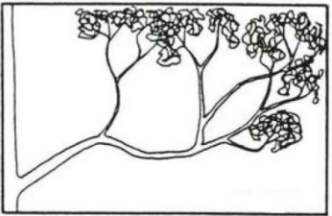 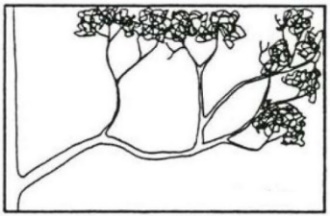 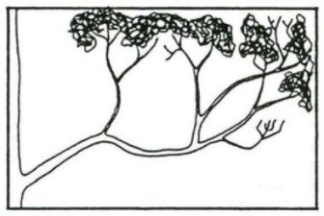 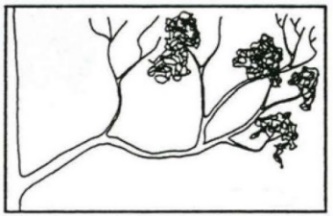 1a. No dead branches                         1b. Branchlets dead                             1c. Small branches dead                1d. Main branches dead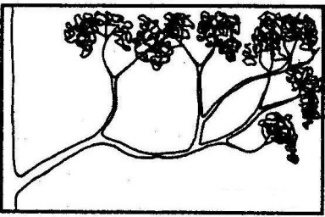 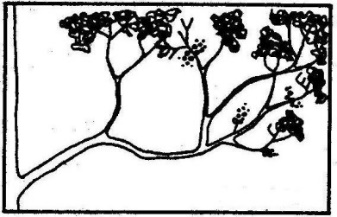 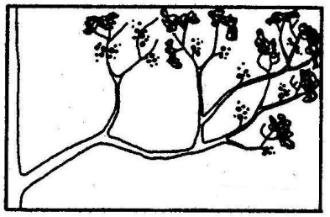 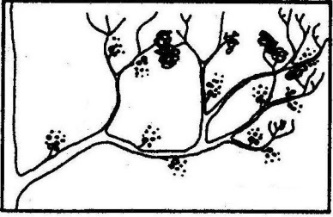 2a. None                                               2b. Slight                                            2c. Moderate                                     2d. Severe19. Key features for faunal biodiversity in terrestrial ecosystems (Use for all terrestrial ecosystems – aquatic ecosystems and ecosystems subject to tidal inundation are not included)Most of the following information is from Meat & Livestock (2012).Large trees, particularly those with hollows, take a long time to develop & provide essential habitat for many species. In southwest Qld a eucalypt tree can take over 100 years to develop hollows. Non-eucalypts such as mulga & brigalow don’t usually form hollows but they do develop deep cracks or crevices. It can take up to 60 years for them to get to a sufficient size to develop cracks/crevices that are useful shelter for vertebrate fauna.Shrubs provide critical foraging habitat (e.g. insects, nectar, gums) for mammals such as gliders, small birds & reptiles, sentry sites for ground foraging birds & shelter from predators & aggressive species.Woody debris (e.g. logs, branches) provides important habitat for many species of plants & animals as well as playing a key role in nutrient accumulation, nutrient cycling & soil protection. They provide sites for seedling establishment, shelter, nesting & foraging. They are a rich substrate for insects, fungi & microorganisms which in turn provide a rich source of food for insects & other lower order fauna, which in turn provide a resource for organisms higher up the food chain.Leaf litter cover helps protect the soil, is a valuable source of nutrients, particularly for shallow rooted herbs & provides shelter, nesting sites & food resources (e.g. abundant invertebrates) for many fauna species (e.g. legless lizards, fossorial skinks, geckos, blind snakes). Litter helps retain moisture, keeps soil friable to facilitate easy burrowing & provides a relatively constant environment for the incubation of reptile eggs. Where would bush turkeys & orange-footed scrub fowl be without it!Native perennial ground stratum species – these are typically grasses but in some communities other native perennial herbs may be prevalent (e.g. sedges such as Gahnia aspera). They provide food directly for granivores & herbivores as well harbouring other food resources such as insects. Large grass & sedge tussocks provide shelter for species such as bettongs, dunnarts & reptiles & nesting sites for species such as squatter pigeon & button-quail.Note: Use the description to get a ‘best fit’– not all parameters are relevant to every ecosystem (e.g. if the ecosystem is naturally devoid of a shrub layer don’t ‘mark it down’ for not having shrub cover). BUT every feature (dot point) that is relevant to your ecosystem must be present to achieve a Condition Class of GOOD.USE ONLY the last two dot points in each description when assessing grasslands and other non-wooded ecosystems (e.g. herblands) and open shrublands or open woodlands. The latter two naturally have very sparse canopy cover (<10%) and very low stem density. Don’t assess the leaf litter layer in very recently burnt sites.20. Recruitment of canopy species (Use for woodlands to closed forests other than those where recruitment is known to be naturally rare or episodic1 and results in even-aged stands. Do not use for shrublands)(Information & methodology modified from Eyre et al. 2011).The canopy is here defined as the tallest tree layer in the ecosystem plus the sub-canopy &/or emergent trees if they contribute a significant amount of biomass (e.g. Eucalyptus robusta swamp mahogany in swamps/wet heaths; E. orgadophila mountain coolibah in bluegrass downs). Recruitment is essential to the sustainability of any ecosystem, although in some cases it is naturally rare or episodic1 & results in even-aged stands; a lack of juveniles of the canopy species is not a sign of an unhealthy ecosystem in such cases. For example, communities where the dominant canopy species are readily killed by fire & regeneration is from seed (e.g. Acacia shirleyi lancewood) or they are killed to the rootstock & resprout (e.g. Acacia harpophylla brigalow). Such ecosystems – e.g. the Acacia-dominated ecosystems; heathlands with fire killed canopy species – are not assessed here.Some land management practices (e.g. burning, lack of burning, grazing) & natural processes (e.g. drought) can affect the processes required for natural regeneration. Some species may be impacted more than others (e.g. E. tereticornis - Qld bluegum seedlings are highly palatable compared to many other eucalypt species).Non-rainforest ecosystems: To assess recruitment scan your site to see whether the dominant /co-dominant species have juveniles. Juveniles are defined here as individuals with a dbh (diameter at breast height) of <5cm (measure the largest stem if individuals are multi-stemmed). If you are uncertain about the species name simply determine whether the main ‘types’ have juveniles. For example, in the case of eucalypts – if ironbarks & bloodwoods are the main types present are there juvenile ironbarks & bloodwoods? The presence of seedlings is not used as an indicator because of the potential problems with identification & survivorship but if you are able to identify them - record their presence in Table 3.Rainforest ecosystems: You are not expected to determine whether juveniles of canopy species (the canopy may be very diverse & multi-layered!) are present. Instead look to see if there are: seedlings of woody plants (regardless of species) – hereafter called woody seedlings; juveniles (regardless of species); juveniles of characteristic emergent species (i.e. emergent trees that are a ‘feature’ of a particular community e.g. bottle trees, hoop pines, bunya pines & palms in various rainforest types). Juveniles of some characteristic emergent species (e.g. hoop pine) will typically be confined to the margins of the ecosystem. 1. Episodic – infrequently; only sometimes and not regularly; requiring particular sequence of events. For example, flowering, fruiting, germination and seedling establishment in some species requires weather events to occur in an appropriate sequence…and that sequence rarely occurs. For example, mass flowering and fruiting of brigalow typically only occurs when there is a wet winter; and germination and seedling establishment requires follow-up spring rains. Use the description to get a ‘best fit’.Attachment 2 	Record sheet: Natural Values Health Checks Site & photo point definition In many cases it will not be necessary to precisely define the boundary of your sites in order to ensure that the next time you (or a colleague) do the Health Checks you use exactly the same areas…..a few metres either side will not be a problem. However, in some circumstances the definition of your sites will be important. Is it likely that someone else coming to do the Health Checks in future could be confused about what might or might not be included in the site you are establishing? If so, then provide clear details about your site and its boundary below. Details about why you chose the site may also be useful.For permanent sites describe how the photos were/are to be taken. Record photo numbers here also. Use the name provided in the management plan/statement (or Values Assessment & Assessment & Monitoring Strategy if no plan)Condition class summaryRecord: the Condition Class that you determine for the value (ecosystem, vegetation community, habitat) at each inspection site for each Health Check Indicator (HCI); your general impression of the condition of the value across the park for each HCI (based on site results and other observations – note that the Condition Class you record as your general impression IS NOT an ‘average’ of the Condition Classes at each site. It IS your considered opinion about the state of the value across the park based on the site results and your observations as you drive/walk/fly between sites); and the overall condition of the value across the park based on the IUCN definitions (Table 2.2). Where it is relevant, provide information on factors contributing to the Condition Class assigned to an inspection site, in Table 2.3. Details relevant to your determination of the General Impression and Overall Condition Class can be recorded in Table 2.4 and the notes field below Table 2.4, respectively. If a new location for a significant pest species is found during the inspection it must be recorded in the relevant departmental databases (e.g. Pest Management System, WildNet) and a specimen lodged with Qld Herbarium.Table 2.1 Record of the Condition Class for a key ecosystem/habitat.Key: G = good; GC = good with some concerns; SC = significant concern; C = critical; NA = not applicable. Table 2.3 Information, including key issues/threats, relevant to determining the condition of the value at Site/s ______       Table 2.4 Information relevant to the determination of the General Impression for a Health Check Indicator.Notes relevant to the determination of the Overall Condition Class:New or emerging issues noticed (anywhere on the park) while undertaking an inspectionMake a note in Table 2.5 of localised disturbances, biosecurity breaches or issues that require attention to prevent degradation and significant resource input in the future (e.g. a new infestation of an ecosystem-changing weed; illegal dumping; graffiti at a cultural site; pollution event; erosion; tree-fall across a track resulting in new tracks) or pose risk to life and property, or significantly impact on visitor experience (e.g. overcrowding; excessive noise; conflict amongst user groups). Determine, with your in-line managers, an agreed management response and desired outcome – record these in Table 2.5 (or in a separate project plan if warranted). During future inspections evaluate the effectiveness of the management response in achieving the stated desired outcome – use the ratings below to do so. Table 2.5 Details of localised disturbances/issues requiring attention and effectiveness of management response.Y = yes; N = no; P = partiallyHighest overall threat ratingHighest overall threat ratingHighest overall threat ratingHighest overall threat ratingLevel of ServiceLowModerateHighVery HighExceptionalEvery 3 yearsEvery yearEvery yearEvery yearVery highEvery 3 yearsEvery yearEvery yearEvery yearHighEvery 3 yearsEvery 2 yearsEvery yearEvery yearMediumEvery 5 yearsEvery 2 yearsEvery 2 yearsEvery yearAcceptableEvery 5 yearsEvery 3 yearsEvery 2 yearsEvery yearTable 1.1 List of Health Check Indicators and the types of Key Values (ecosystems) to which they are applied1.Table 1.1 List of Health Check Indicators and the types of Key Values (ecosystems) to which they are applied1.IndicatorKey Values (ecosystems) 1. Ecosystem-changing pest plants All2. Pest plants other than ecosystem-changersAll3. Risk of future invasion by significant pest plants not already presentAll4. Rainforest invasionAll non-rainforest ecosystems. Do not use where the ecosystem was previously rainforest and the goal is rainforest recovery.5. Woody thickening (other than by rainforest species)All6. Over-grazing/over-browsing by feral animals, stray stock or natives All 7. Trampling, digging or rooting by feral or native animals, stray stock, or horse-riding, or trampling by visitorsAll (not mandatory for wetlands)8. Impacts on wetlandsWetlands9. Vehicle impactsAll 10. DumpingAll11. Ground coverAll except mobile dunes (i.e. unconsolidated sediments) and salt pans. Gibber plains & similar are included. Do not use if your key value is nesting habitat for turtles. Also use as an indicator for healthy wetland ecosystems (e.g. good ground cover surrounding the wetland will minimise soil erosion and runoff into the wetland). 12. Fire damage to fire-sensitive ecosystems and ecosystems that are not fire-dependentAll ecosystems not adapted to fire and all those that are not fire-dependent and are not usually planned to be burnt. Do not use for ecosystems that ‘simply’ require long fire intervals.13. Fire damage to peat-based systemsPeat-based ecosystems (e.g. sedgelands, wet heaths, fens)14. Age class distribution in fire-adapted ecosystems in zones where the primary purpose is conservationAll fire-adapted ecosystems in zones where the primary purpose is conservation.15.Severe wildfire in fire-adapted wooded ecosystemsAll fire-adapted ‘wooded’ ecosystems including open woodlands, mallee and low to tall shrublands.16. Severe storm, cyclone or tornado in wooded ecosystemsAll ‘wooded’ ecosystems including open woodlands, mallee and low to tall shrublands.17. Overtopping, erosion & associated impacts resulting from tidal inundation, major flooding, storm, cyclone, tsunami or other erosional processes.All18. Tree/shrub health and diebackAll ‘wooded’ ecosystems including open woodlands, mallee and low to tall shrublands.19. Key features for faunal biodiversity in terrestrial ecosystemsTerrestrial ecosystems. Aquatic ecosystems and ecosystems subject to tidal inundation are not included.20.Recruitment of canopy species	Woodlands to closed forests other than those where recruitment is known to be naturally rare or episodic and results in even-aged stands. Do not use for shrublands. Table 1.2 Overall Condition Class – what the categories mean.(from IUCN 2012 & Osipova et al. 2014)Table 1.2 Overall Condition Class – what the categories mean.(from IUCN 2012 & Osipova et al. 2014)GoodThe Key Value is in good condition and is likely to be maintained for the foreseeable future, provided that current conservation measures are maintained.Good with some concernThe Key Value is likely to be essentially maintained over the long-term with minor additional conservation measures to address existing concerns.Significant concernThe Key Value is threatened by a number of current and/or potential threats. Significant additional conservation measures are required to preserve the value over the medium to long-termCriticalThe Key Value is severely threatened. Urgent additional large-scale conservation measures are required or the value may be lost.Level of invasionDescriptionCondition ClassNone Pest species are absent including on the margins.  GoodInconspicuous Native species dominate; pest species inconspicuous/mainly on margins.Pest spp. in ground stratum – comprise up to 5% of cover &/orPest shrubs/trees – comprise up to 5% of stems or cover &/orPest climbers – cover up to 5% of canopy Good with Some ConcernConspicuousPest species are a conspicuous component of the vegetation.Pest spp. in ground stratum – comprise 5-25% of cover &/orPest shrubs/trees – comprise 5-25% of stems or cover &/orPest climbers – cover 5-25% of canopySignificant ConcernDominant Pest species dominatePest spp. in ground stratum – comprise >25% of the cover &/orShrubs/trees – comprise >25% of stems or cover &/orPest climbers – cover >25% of canopyCriticalRiskDescriptionCondition ClassVery low No sources of propagules1 are close enough for invasion to be likely &/or no vectors1GoodLow Sources of propagules1 are close enough for invasion to be possible but there are few or no vectors1 &/or the sources are being eradicated, contained or controlled &/or the risk of establishment is low.Good with Some ConcernModerate There are sources of propagules1 close enough for invasion & suitable vectors1 & conditions for establishment.Significant ConcernHigh Pest plants are common to abundant immediately adjacent to the ecosystem (e.g. along roadsides).CriticalLevel of invasionDescriptionCondition ClassNone-rareGrasses & functionally equivalent herbaceous species (e.g. Gahnia aspera) are more abundant than other species (e.g. shade-loving sedges & ferns) & leaf litter combined.Rainforest saplings & lianes are absent or occur as rare or isolated plants (regardless of stratum).Field of view at eye level is open (e.g. can see through the forest for about 200m).Ecosystem will readily carry fire, or is not susceptible to fire (e.g. gibber plain, mangroves).GoodLight/scattered Grasses & functionally equivalent herbaceous species (e.g. Gahnia aspera) occur in similar proportion or abundance as other species (e.g. sedges & ferns) & leaf litter combined.Rainforest seedlings/suckers are sparse in the ground stratum (<15% cover).Rainforest saplings & lianes are sparse; can readily walk through the community without dodging many rainforest saplings. Sapling crowns are well separated, providing very sparse cover Field of view at eye level is fairly open (e.g. can see through the forest for about 50-100m).Ecosystem will readily carry fire.Good with Some ConcernModerate Grasses & functionally equivalent herbaceous species (e.g. Gahnia aspera) account for ca. 25% of the ground layer; other species (e.g. sedges & ferns) & leaf litter combined account for the remainder.Rainforest seedlings/suckers are encountered every few steps.Rainforest saplings moderately dense & lianes may be conspicuous in the canopy; a walk through the community involves dodging rainforest saplings every few metres. Sapling crowns are clearly separated to slightly separated providing sparse to mid-dense cover Field of view at eye level is interrupted (e.g. it is difficult to see beyond ca. 25m).The ecosystem will soon be, or already is, difficult to burn.Significant ConcernDense Grasses & functionally equivalent herbaceous species (e.g. Gahnia aspera) account for < 25% of the ground layer.Rainforest saplings are dense/abundant & lianes may be conspicuous to abundant in the canopy; a walk through the community involves encountering rainforest saplings every few steps; sapling crowns are slightly separated to touching or overlapping providing mid-dense to dense cover;  ORRainforest seedlings/suckers are so abundant in the ground stratum that they are encountered nearly every step.Field of view at eye level is limited (e.g. can see no further than ca. 20m).The ecosystem is very difficult, if not impossible, to burn; will probably require a series of burns to progressively ‘open it up’ or burning after a wildfire creates the opportunity to reinstate planned burns. CriticalLevel of invasionDescriptionCondition ClassNone-rareNo obvious thickening occurring.‘Thickener species1’ absent or occurs as isolated plants or small isolated clumps.GoodLight/scatteredSeedlings/suckers of ‘thickener species1’ are sparse/scattered in the ground stratum (<15% cover).Stems of adults/sub adults of ‘thickener species’ are sparse/scattered; can readily walk through the community without dodging many of their stems.Crowns of ‘thickener species’ are well separated, providing very sparse cover.Little or no obvious impacts on the ecosystem through shading or competition.Good with Some ConcernMediumSeedlings/suckers of ‘thickener species1’ are encountered every few steps.Stems of adults/sub adults of ‘thickener species’ are conspicuous/ moderately dense; a walk through the community involves dodging them every few metres.Crowns of ‘thickener species’ are clearly separated to slightly separated, providing sparse to mid-dense cover.Obvious signs of shading or competitive exclusion (e.g. Xanthorrhoea sp. dying because of shading by Acacia or Callitris shrubs/trees).Significant ConcernDenseSeedlings/suckers of ‘thickener species1’ are encountered nearly every step.Stems of adults/sub adults of ‘thickener species’ are abundant/dense; a walk through the community involves encountering them every few steps.Crowns of ‘thickener species’ are slightly separated to touching or overlapping, providing mid-dense to dense cover. Significant shading or competitive exclusion. CriticalLevel of impactDescriptionCondition ClassNone No signs of disturbance or no more than expected from native fauna in ‘normal’ densities (e.g. rare wallaby pads & droppings).GoodMinor Ecosystem intact; amenity little impaired: some signs of grazing (e.g. tops of grass tussocks eaten) &/or occasional pruning of shrubs/trees but no obvious browse line or canopy damageoccasional &/or minor pads or bare patchesweeds &/native species typical of over-grazed landscapes present but not commondung occasionalGood with Some ConcernModerate Impacts obvious to substantial; amenity impaired: ground stratum lawn-like or nearly so, at least in places pads &/or other bare patches are commonbrowse line or canopy damage becoming obviousring-barking &/or excavation of rhizomes becoming obvious weeds &/native species typical of over-grazed landscapes are common dung occasional to common Significant ConcernMajor Extensive disturbance; amenity significantly impaired: ground stratum heavily grazed (may be little left to see) pads &/or other bare patches are abundant & extensivebrowse line marked or canopy damage substantialring-barking &/or excavation of rhizomes common Weeds &/native species typical of over-grazed landscapes form a substantial proportion of the ground stratumdung common to abundant CriticalLevel of impactDescriptionCondition ClassNone No signs of disturbance or no more than expected from native fauna in ‘normal’ densities (e.g. rare wallaby pads).GoodMinor Ecosystem mostly intact; amenity little impaired>1-10% of soil surface has been visibly disturbed1 &/orLittle or no disturbance to, or loss of, typical target species2Good with Some ConcernModerate Impact obvious; amenity impaired>10-25% of soil surface has been disturbed1 &/orDisturbance to, or loss of, typical target species is obvious2Significant ConcernMajor Extensive disturbance; amenity significantly impaired>25% of soil surface has been disturbed &/orDisturbance to, or loss of,  typical target species is extensive2CriticalLevel of impactDescriptionCondition ClassNone Ecosystem intact; amenity not impaired:No signs of physical disturbance2 Water quality/clarity good (e.g. no murkiness or turbidity1)No evidence of altered stream flow (other than expected from natural seasonal fluctuations)No disturbance to aquatic, semi-aquatic or fringing vegetation &/or typical target species3No obvious/likely source/s4 of un-natural nutrient input (e.g. effluent) nor signs5 GoodMinor Ecosystem mostly intact; amenity little impaired:Some disturbance around the margins/ banks (<25% of margins)1-10% of substrate elsewhere (where no open water) has been physically disturbed2 Water quality/clarity good (e.g. no murkiness or turbidity1) except in the immediate vicinity of the disturbanceLittle or no disturbance to aquatic, semi-aquatic or fringing vegetation &/or typical target species3Little or no evidence of altered stream flow (other than expected from natural seasonal fluctuations)No obvious/likely source/s4 of substantially elevated levels of un-natural nutrient input; minor input possible (e.g. swimmers, feral animals); no obvious signs5Good with Some ConcernModerate Impact obvious; amenity impaired:Substantial disturbance around the margins/banks (25-75% of margins)>10-25% of substrate elsewhere (where no open water) has been physically disturbed2Water quality/clarity impacted (e.g. areas of murkiness or turbidity1) beyond the immediate vicinity of impacted points/ marginsDisturbance/ destruction of aquatic, semi-aquatic or fringing vegetation &/or typical target species3 obvious or substantial proportion of the vegetation appears unhealthyAltered stream flow and/or ponding beyond that expected from natural seasonal fluctuations. Likely source/s4 of substantially elevated levels of un-natural nutrient input; may be obvious signs5 Significant ConcernMajor Extensive disturbance; amenity significantly impaired:Most or all of the margins/banks are disturbed (>75%)>25% of substrate (where no open water) has been physically disturbed2Water quality/clarity very poor throughoutMost or all aquatic, semi-aquatic or fringing vegetation &/or typical target species3 damaged/destroyed/appears unhealthyGreatly reduced stream flow beyond that expected from natural seasonal fluctuations and/or stream diverted or level of disturbance is such that the length of time that water  will be available will be severely curtailed - a usually permanent waterbody will dry up  Known source/s4 of substantially elevated levels of un-natural nutrient input; may be obvious signs5 CriticalLevel of impactDescriptionCondition ClassNone No signs of vehicle tracks.GoodMinor Ecosystem mostly intact; amenity little impaired:1-10% of the soil surface is disturbed.Good with Some ConcernModerate Ecosystem integrity under threat; amenity impaired:>10-25% of soil surface is disturbed.Significant ConcernMajor Ecosystem integrity & amenity significantly impaired:>25% of soil surface disturbed. CriticalLevel of impactDescriptionCondition ClassNone No dumping GoodMinor Minor dumping with no signs1 of toxic or dangerous materials/liquidsSite can be quickly and easily cleaned up during a routine patrolDamage to ecosystem is limited; involves only physical impacts; ecosystem expected to recover rapidlyGood with Some ConcernModerate Conspicuous but not extensive dumping &/ some signs1 of toxic or dangerous materials/liquidsClean up will be time consuming and/or some bulky/heavy items require removal and/or input from experts may be required with respect to removal of toxic materials/liquidsSubstantial physical damage to the vegetation at the dump site and/or dieback present but not extensiveRecovery expected though may be slowSignificant ConcernMajor Extensive dumping &/ signs1 of substantial or highly toxic or dangerous materials/liquidsClean up will require a major, coordinated effort and/or heavy equipment and/or experts to deal with toxic materials/liquidsExtensive dieback apparently associated with the dumpingRecovery may be impeded or very slow; remedial rehabilitation works may be required CriticalPercentage ground coverCondition Class>70%Good51-70%Good with Some concern30-50%Significant Concern<30%CriticalLevel of impactDescriptionCondition ClassNone-very minorNo evidence of fire; or Only very minor & transitory impacts to the margins; orEvidence of ‘historic’ fire barely perceptible. GoodMinorMinor & largely transitory impacts to the margins only.Occasional death (at least of the above-ground parts) of trees or shrubs (from either recent or ‘historic’ fire) but little or no penetration beyond the margins. Recovery not, or minimally, impacted by pest species (e.g. high biomass grasses or lantana) or changed/lost substrate1.Ecosystem nearing pre-burn state in terms of structure & composition of species that are typical of the ecosystem.Good with Some ConcernModerateSignificant scorch along a substantial portion of the margins causing death (at least of the above-ground parts) Fire has penetrated beyond the margins causing death or loss of the above-ground parts of trees or shrubs in up to 15% of the patch.  Recovery underway but the ecosystem is nowhere near its pre-burn state in terms of structure & composition of species that are typical of the ecosystem.Recovery at risk without input of resources because of invasion by pest species (e.g. high biomass grasses or lantana) or changed/lost substrate1.Significant ConcernMajorExtensive burning beyond margins causing death (at least of the above-ground parts)Fire has burnt into ecosystem causing death (at least of the above-ground parts of trees or shrubs) in >15% of the patch. Minor, if any recovery; ecosystem or large parts thereof appear permanently altered.Recovery unlikely or significantly impeded without substantial input of resources because of invasion by pest species (e.g. high biomass grasses or lantana) or changed/lost substrate1. CriticalLevel of impactDescriptionCondition ClassNoneNo loss of or degradation to peat.Species reliant on vegetative reproduction & in particular regeneration from underground organs (e.g. bulbs, rhizomes) are common to abundant throughout. GoodMinorSome minor loss or degradation of the surface peat only.Species reliant on vegetative reproduction & in particular regeneration from underground organs (e.g. bulbs, rhizomes) are common to abundant across most of the ecosystem.Species not typical of the peat-based system may occur in small patches.Good with Some ConcernModeratePeat degraded or destroyed in up to 15% of the site with associated loss of the species.Significant ConcernMajorPeat degraded or destroyed in >15% of the site with associated loss of the species.CriticalAlignment to ecological requirementsDescriptionCondition ClassVery closeCharacteristic# tree & shrub species show no signs of senescing* & juveniles are present.Populations of key indicator species1 are healthy, with a high proportion of mature individuals, or are recovering well.Ground stratum is rich (i.e. contains a wide range of species) & healthy.Ground stratum is dominated by perennials.No ‘fire weeds’2 present.No sign of ‘dominator species’3 becoming prevalent.Mallee form not common in trees that can develop single trunks.No sign that the margin/patch is contracting.GoodClose/reasonableCharacteristic# tree & shrub species show some early signs of senescing* & may have few juveniles.Populations of key indicator species1 are reasonably healthy/some signs of decline; mature individuals occasional to common. Ground stratum contains at least a few different perennial species; dead material layer may be starting to suppress plant growth/ recruitment.Annuals are starting to become obvious in the ground stratum ‘Fire weeds’2 occasionally encountered.‘Dominator species’3 occasional to common.Mallee form common in trees that can develop single trunksMinor evidence that the margin is contracting (e.g. lancewood); <5% reduction in patch size.Good with Some ConcernInadequateCharacteristic# tree & shrub species are senescing* & lack juveniles.Populations of key indicator species1 are in significant decline; may be few mature individuals.Ground stratum is largely dominated by 1 or 2 perennial species or by annuals or is suppressed by accumulated dead material.‘Fire weeds’2 common to abundant‘Dominator species’3 common to abundant; suppression evidentPredominantly mallee form in trees that can develop single trunksModerate evidence that the margin is contracting (e.g. lancewood); 5-15% reduction in patch size.Significant ConcernVery inadequateCharacteristic# tree & shrub species are dead or mostly so & juveniles are absent. Populations of key indicator species1 have disappeared, or almost so, from the above-ground community.Ground stratum completely dominated by 1 or 2 perennial species or by annuals or ‘choked’ by dead material‘Fire weeds’2 abundant to dominant.‘Dominator species’3 dominate.Exclusively mallee form in trees that can develop single trunks.Major evidence that the margin is contracting (e.g. lancewood); >15% reduction in patch size. CriticalAlignment to ecological requirementsDescriptionCondition ClassVery closeEach age class (young, mid, old) is represented; &The majority (>50%) of the ecosystem is represented by the mid to old age classes; &No patch is burnt at the same/similar frequency every time; & No patch has been burnt so frequently that the fire interval is too short to allow recovery & sexual reproduction of key indicator species (in the case of obligate seeders – at least two seed crops).GoodClose/reasonableOne age class (young, mid or old) is missing or poorly represented but redress is readily achievable (e.g. a burn will provide the young age class; fire can be effectively excluded for long enough to enable the mid or old age class to develop); &/orThe majority (>50%) of the ecosystem is represented by the young age class but redress is readily achievable (as above); &/orSome patches are burnt at the same/similar frequency every time. No patch has been burnt so frequently that the fire interval is too short to allow recovery & sexual reproduction (in the case of obligate seeders – at least one seed crop).Good with Some ConcernInadequateLittle variation in age classes.One or two age classes are missing or poorly represented & redress is difficult (e.g. difficult to burn to provide young age class; fire difficult to exclude for long enough to enable the mid or old age class to develop) &/orThe majority (>50%) of the ecosystem is represented by the young age class & redress is not readily achievable; &/orMost/all patches are burnt at the same/similar frequency every time.Significant ConcernVery inadequateVery little to no variation in age class.One or two age classes are missing and redress is impossible or nearly so and/or Most (>90%) or all is either recently burnt (i.e. early phase of young age class) or is in, or exceeding, the old age class and redress is impossible or nearly so.Most/all patches are burnt very frequently and completely all the time.Ecosystem at risk of permanent transformation.CriticalLevel of impactDescriptionCondition ClassNone  (All criteria must be met)No obvious signs of impact from wildfire: No signs of crown1 fire (e.g. canopy1 structure appears ‘normal’).No to slight epicormic growth in the canopy1.Very few dead trees, or in the case of shrublands – long-lived shrubs, (no more than you would expect in a natural healthy example of the ecosystem.Ecosystem has reached pre-disturbance state (regardless of the initial level of impact) in terms of structure & dominant woody species – latter being typical of the ecosystem.GoodMinor Minor signs of damage due to wildfire:Some signs of crown1 fire damageSlight epicormic growth in the canopy1. Very few dead trees, or in the case of shrublands – long-lived shrubs, (no to slightly more than you would expect in a natural healthy example of the ecosystem).Ecosystem nearing pre-fire state (regardless of the initial level of impact) in terms of structure & dominant woody species – latter being typical of the ecosystem.Good with Some ConcernModerate Significant signs of damage due to wildfire: Commonly signs of crown1 fire damage.Moderate epicormic growth in the canopy1; some may be present on stems.Dead trees, or in the case of shrublands – long-lived shrubs, are present (slightly to many more than you would expect in a natural healthy example of the ecosystem).Recovery underway but the ecosystem is well off its pre-fire state at least in terms of structure.Significant ConcernMajor Severe signs of damage due to wildfire: Widespread & severe crown1 fire damage. Severe epicormic growth in the canopy1 &/or stems.Dead trees, or in the case of shrublands – long-lived shrubs, are common to abundant.No recovery evident &/or expected to require many years.CriticalLevel of impactDescriptionCondition ClassNone(All criteria must be met)No obvious signs of impact: No obvious defoliation; the canopy1 looks ‘leafy’.Very few dead trees, or in the case of shrublands – long-lived shrubs, (no more than you would expect in a natural healthy example of the ecosystem).No or very few broken branches or stems.No to slight epicormic growth in the canopy1.GoodMinor For recent disturbance: partial defoliation of the canopy1.Very few dead trees, or in the case of shrublands – long-lived shrubs, (no to slightly more than you would expect in a natural healthy example of the ecosystem).Occasional broken branches &/or stems but rarely tree falls. Slight epicormic growth in the canopy1. Ecosystem nearing pre-disturbance state (regardless of the initial level of impact) in terms of structure & dominant woody species – latter being typical of the ecosystem.Good with Some ConcernModerate For recent disturbance: substantial & widespread defoliation; the canopy1 looks sparse to very sparse.Dead trees, or in the case of shrublands – long-lived shrubs, present (slightly to many more than you would expect in a natural healthy example of the ecosystem).Broken branches common.Broken stems may be common; occasional tree falls. Moderate epicormic growth in the canopy1; some may be present on stems.Recovery underway but the ecosystem is well off its pre-disturbance state at least in terms of structure.Significant ConcernMajor For recent disturbance: canopy1 severely to completely defoliated.Dead &/or fallen trees, or in the case of shrublands – long-lived shrubs, are common.Stems or crowns of many trees, or in the case of shrublands – long-lived shrubs, are broken, smashed or wind-thrown.Severe epicormic growth in the canopy1 &/or stems.No recovery evident &/or expected to require many years.CriticalLevel of impactDescriptionCondition ClassNo impactNo obvious shift in the debris or pumice line above usual high tide line, wet season waterline or terrace.No sign of recent deposition or movement of large debris1. No roots and tubers appear recently exposed on woody species.No other signs of recent erosion or inundation. Erosion appears in balance with accretion.No signs of plant death/loss from saltwater/ freshwater inundation.Few, if any, abandoned unbroken eggs or dead chicks.GoodTemporary or minor impact (e.g. rare tidal inundation or overtopping of cay by low severity cyclone)Minor debris or pumice present above usual high tide line, wet season waterline or terrace.May be signs of recent deposition or movement of large debris1. Minor erosion; few, if any, roots and tubers exposed on woody species.Uprooted trees rare. Plant death/loss from saltwater/freshwater inundation may be widespread but organic matter largely remains in situ.Abandoned unbroken eggs, strewn broken eggs, or dead chicks may be present.Vegetation recovery is expected or is well underway.Good with Some ConcernMid to long-term; mod to high impact(e.g. Occasional tidal inundation or overtopping of cay by moderate – severe cyclone)Evidence of recent deposition of large debris1 beyond usual high tide line, wet season waterline or terrace. Substantial erosion; widespread exposure of roots and tubers on woody species.Uprooted trees occasional to common. Erosion appears out of balance with accretion.Widespread to complete plant death/loss from saltwater/freshwater inundation.Little or no organic matter remains.Abandoned unbroken eggs, strewn broken eggs, or dead chicks may be present. Vegetation recovery is expected to be slow; may be underway but is poor.Significant ConcernLong-term to permanent; major impact(e.g. regular tidal inundation or overtopping of cay by severe cyclone; extreme flood event)Regular tidal inundation (cay/islet/spit):  Debris or pumice across the area. Severe erosion. No evidence of live vegetation; recovery not expected. Profile so low as to provide very few, if any, potential nesting sites.Major flood/ severe storm/ cyclone/ tsunami/ other erosional processes:Debris (including large debris1) strewn across entire area. Severe erosion exposing or removing root systems &/or exposing rock across most/all of the area.Uprooted trees common to abundant. No accretion evident.Widespread to complete plant death/loss from saltwater/freshwater inundation.Most/all vegetation and organic matter stripped away.Abandoned unbroken eggs, strewn broken eggs, or dead chicks may be present.Recovery not expected or will require long timeframe (e.g. decades)CriticalTree & shrub healthDescriptionCondition ClassVery healthyNo or very few dead trees &/or long-lived shrubs (no more than you’d expect in a healthy ecosystem).No or very few dead small or large branches or branchlets in the canopy.For eucalypt communities – nil to slight epicormic growth in the canopy.No obvious insect or pathogen damage to foliage (i.e. you have to ‘look’ to notice it); few dead or discoloured leaves; little or no honeydew, sooty mould or rust.No obvious defoliation; the canopy looks ‘leafy.’No ‘unusual’ deaths in the understorey (e.g. dead or yellowing grass trees, macrozamias, Proteaceae).GoodHealthy Very few dead trees &/or long-lived shrubs (no to slightly more than you’d expect in a healthy ecosystem).No or very few dead large branches. Some dead branchlets & small branches present here & there throughout the canopy; they may be obvious but don’t give the impression that there is any significant effect on the canopy.For eucalypt communities – slight epicormic growth in the canopy.Some obvious insect or pathogen damage; honeydew, sooty mould or rust, may be present but overall impression is of a healthy canopy; few dead/ discoloured leaves.No obvious defoliation; the canopy looks ‘leafy.’No or rare ‘unusual’ deaths in the understorey (e.g. dead or yellowing grass trees, macrozamias, Proteaceae).Good with Some ConcernUnhealthy Dead trees &/or long-lived shrubs present (slightly to many more than you’d expect in a healthy ecosystem).Dead large branches as well as small branches & branchlets are common. For eucalypt communities – moderate epicormic growth in the canopy; some may be present on stems.Insect or pathogen damage; honeydew, sooty mould or rust, widespread & conspicuous; foliage may appear ‘tatty’; leaf death &/or discolouration may be common.Some to considerable defoliation; the canopy looks sparse to very sparse AND/OR‘Unusual’ deaths in the understorey (e.g. dead or yellowing grass trees, macrozamias, Proteaceae) are common in patches or widespreadSignificant ConcernVery unhealthy Dead trees &/or long-lived shrubs are common to abundant.Many large branches are dead. For eucalypt communities – severe epicormic growth in canopy &/or stems.Insect or pathogen damage is widespread & severe; may be heavy honeydew ‘rain’ &/or abundant sooty mould or rust; leaf death widespread & very common to complete.Canopy severely to completely defoliated AND/ORMost or all individuals of understorey taxon group (e.g. grass trees, macrozamia, Proteaceae) are dead or dying.CriticalDescriptionCondition ClassLarge old trees (size is relative to the species) are common (relative to the overall number of trees typical for the ecosystem)Sufficient shrub cover to provide a good resource for feeding & sheltering for small mammals &/or birds & reptiles.Woody debris is common to abundant.Leaf litter layer is well developed providing good ground cover & sufficient depth/biomass to help retain moisture & provide shelter, nesting & foraging resources.Ground stratum is dominated by native perennial species (even if naturally sparse), with exotic or annual species absent or rare.GoodLarge old trees occur occasionally.Sufficient shrub cover to provide a reasonable resource for feeding & sheltering for small mammals &/or birds & reptiles.Woody debris is occasionally encountered.Leaf litter layer reasonably well developed. Ground stratum is dominated by native perennial species (even if naturally sparse), with exotic or annual species occasional to common.Good with Some ConcernLarge old trees are rare.Little shrub cover. Woody debris is rarely encountered.Leaf litter layer not well developed/sparse.Ground stratum dominated by exotic or annual species or substantially lost.Significant ConcernLarge old trees are absent.Little or no shrub cover.Woody debris is absent or very rare.Leaf litter layer absent or very sparse.Ground stratum a monoculture or near monoculture of exotic or annual species or missing.CriticalLevel of recruitmentDescriptionCondition classSustainableNon-rainforest Juveniles of the dominant & co-dominant canopy species/types are present (frequently/ commonly encountered).Rainforest Woody seedlings are common to abundant.Juveniles are common to abundant.Juveniles of characteristic emergents frequently/commonly encountered.GoodProbably sustainableNon-rainforestJuveniles of the dominant & co-dominant canopy species/types are present (occasionally/infrequently encountered) or;Juveniles of only some co-dominant canopy species/types are present &/or;Juveniles of dominant/co-dominant canopy species/types are absent from the site but occur nearby (near enough for future recolonisation).RainforestWoody seedlings are occasionally encounteredJuveniles are occasionally encounteredJuveniles of characteristic emergents are occasionally encountered.Good with Some ConcernMay not be sustainableNon-rainforestJuveniles of dominant & co-dominant canopy species/types are absent or very rare on-site or nearby but there is little or no sign of the canopy senescing (dying of old age).RainforestWoody seedlings are rare/uncommonJuveniles are rare/uncommonJuveniles of characteristic emergents are rare/uncommon.Significant ConcernProbably unsustainableNon-rainforestJuveniles of dominant & co-dominant canopy species/types are absent or very rare on-site or nearby & the canopy is senescing (dying of old age).RainforestWoody seedlings are absent or very rareJuveniles are absent or very rareJuveniles of characteristic emergents are absent or very rareCriticalPark name (& section):Recorder/s:Value1:Site Details (for permanent and non-permanent sites):Site Id. Site Id. GPS Location (Datum:               )Permanent site & photo point established (Y/N)Approx. site areaDate assessed(d/m/y)12345Site 1Site 2Site 3Site 4Site 5Health Check IndicatorCondition ClassCondition ClassCondition ClassCondition ClassCondition ClassGeneral impression Site 1Site 2Site 3Site 4Site 5Not an ‘average’!Infestations of ecosystem-changing pest plants Infestations of pest plants other than ecosystem-changersRisk of future invasion by significant pest plants not already presentRainforest invasionWoody thickening (other than by rainforest species)Overgrazing/browsing by feral animals, stray stock or nativesTrampling, digging or rooting ….. or trampling by visitorsImpacts on wetlandsVehicle impactsDumpingGround coverFire damage to fire-sensitive and non fire-dependent ecosystemsFire damage to peat-based ecosystemsAge class distribution in fire-adapted ecosystems in conservation….Severe wildfire in fire-adapted wooded ecosystemsSevere storm, cyclone or tornado in wooded ecosystemsOvertopping, erosion and associated impacts resulting……… from……Tree/shrub health and diebackKey features for faunal biodiversity in terrestrial ecosystemsRecruitment of canopy species                                                                                              Overall Condition Class (refer Table 2.2)                                                                                              Overall Condition Class (refer Table 2.2)                                                                                              Overall Condition Class (refer Table 2.2)                                                                                              Overall Condition Class (refer Table 2.2)                                                                                              Overall Condition Class (refer Table 2.2)                                                                                              Overall Condition Class (refer Table 2.2)Table 2.2 Overall Condition Class – what the categories meanTable 2.2 Overall Condition Class – what the categories meanTable 2.2 Overall Condition Class – what the categories meanTable 2.2 Overall Condition Class – what the categories meanTable 2.2 Overall Condition Class – what the categories meanTable 2.2 Overall Condition Class – what the categories meanGoodThe Key Value is in good condition and is likely to be maintained for the foreseeable future, provided the current conservation measures are maintained.The Key Value is in good condition and is likely to be maintained for the foreseeable future, provided the current conservation measures are maintained.The Key Value is in good condition and is likely to be maintained for the foreseeable future, provided the current conservation measures are maintained.The Key Value is in good condition and is likely to be maintained for the foreseeable future, provided the current conservation measures are maintained.The Key Value is in good condition and is likely to be maintained for the foreseeable future, provided the current conservation measures are maintained.Good with 
some concernThe Key Value is likely to be essentially maintained over the long-term with minor additional conservation measures to address existing concerns.The Key Value is likely to be essentially maintained over the long-term with minor additional conservation measures to address existing concerns.The Key Value is likely to be essentially maintained over the long-term with minor additional conservation measures to address existing concerns.The Key Value is likely to be essentially maintained over the long-term with minor additional conservation measures to address existing concerns.The Key Value is likely to be essentially maintained over the long-term with minor additional conservation measures to address existing concerns.Significant concernThe Key Value is threatened by a number of current and/or potential threats. Significant additional conservation measures are required to preserve the value over the medium to long-term.The Key Value is threatened by a number of current and/or potential threats. Significant additional conservation measures are required to preserve the value over the medium to long-term.The Key Value is threatened by a number of current and/or potential threats. Significant additional conservation measures are required to preserve the value over the medium to long-term.The Key Value is threatened by a number of current and/or potential threats. Significant additional conservation measures are required to preserve the value over the medium to long-term.The Key Value is threatened by a number of current and/or potential threats. Significant additional conservation measures are required to preserve the value over the medium to long-term.CriticalThe Key Value is severely threatened. Urgent additional large-scale conservation measures area required The Key Value is severely threatened. Urgent additional large-scale conservation measures area required The Key Value is severely threatened. Urgent additional large-scale conservation measures area required The Key Value is severely threatened. Urgent additional large-scale conservation measures area required The Key Value is severely threatened. Urgent additional large-scale conservation measures area required Trigger for management response:Trigger for management response:Maintain effortMinor attention requiredRequires prompt decision &/or planned course of actionRequires urgent decision re course of actionHealth Check IndicatorNotes  If you don’t use a separate notes page for each site then record the relevant site number below against each set of notes Ecosystem-changing pest plants Pest plants other than ecosystem-changersRisk of future invasion by significant pest plantsRainforest invasionWoody thickening (other than by rainforest species)Over-grazing/over-browsing by feral animals, stray stock or native animalsTrampling, digging or rooting … or trampling…Impacts on wetlandsVehicle impactsDumpingGround coverFire damage to fire-sensitive & non fire-dependent ecosystemsFire damage to peat-based ecosystemsAge class distribution in fire-adapted ecosystems…Severe wildfire in fire-adapted ecosystemsSevere storm, cyclone, tornadoOvertopping, scouring & assoc. impacts resulting … Tree/shrub health and diebackKey features for faunal biodiversity in terrestrialRecruitment of canopy speciesHealth Check IndicatorNotes  Ecosystem-changing pest plants Pest plants other than ecosystem-changersRisk of future invasion by significant pest plantsRainforest invasionWoody thickening (other than by rainforest species)Over-grazing/over-browsing by feral animals, stray…. Trampling, digging or rooting ….or trampling by…Impacts on wetlandsVehicle impactsDumpingGround coverFire damage to fire-sensitive & non fire-dependent eco…Fire damage to peat-based ecosystemsAge class distribution in fire-adapted ecosystems…Severe wildfire in fire-adapted ecosystemsSevere storm, cyclone, tornadoOvertopping, scouring & assoc. impacts resulting…Tree/shrub health and diebackKey features for faunal biodiversity in terrestrial ecosystemsRecruitment of canopy speciesEffectiveness of management responseRatingDesired outcome achieved1Heading towards desired outcome2Situation static 3Heading away from desired outcome4ISSUE 1ISSUE 1ISSUE 1ISSUE 1ISSUE 1ISSUE 1ISSUE 1ISSUE 1ISSUE 1Date of initial record (d/m/yr):Date of initial record (d/m/yr):GPS location (including datum):                     GPS location (including datum):                     GPS location (including datum):                     GPS location (including datum):                     GPS location (including datum):                     GPS location (including datum):                     GPS location (including datum):                     Issue & current condition:Issue & current condition:Issue & current condition:Issue & current condition:Issue & current condition:Issue & current condition:Issue & current condition:Issue & current condition:Issue & current condition:Agreed management response (AMR):Agreed management response (AMR):Agreed management response (AMR):Agreed management response (AMR):Agreed management response (AMR):Agreed management response (AMR):Agreed management response (AMR):Agreed management response (AMR):Agreed management response (AMR):Desired outcome:Desired outcome:Desired outcome:Desired outcome:Desired outcome:Desired outcome:Desired outcome:Desired outcome:Desired outcome:Follow-up inspectionsFollow-up inspectionsFollow-up inspectionsFollow-up inspectionsFollow-up inspectionsFollow-up inspectionsFollow-up inspectionsFollow-up inspectionsDate (d/m/yr)AMR implemented (Y/N/P)Rating:ISSUE 2ISSUE 2ISSUE 2ISSUE 2ISSUE 2ISSUE 2ISSUE 2ISSUE 2ISSUE 2Date of initial record (d/m/yr):Date of initial record (d/m/yr):GPS location (including datum):                     GPS location (including datum):                     GPS location (including datum):                     GPS location (including datum):                     GPS location (including datum):                     GPS location (including datum):                     GPS location (including datum):                     Issue & current condition:Issue & current condition:Issue & current condition:Issue & current condition:Issue & current condition:Issue & current condition:Issue & current condition:Issue & current condition:Issue & current condition:Agreed management response (AMR):Agreed management response (AMR):Agreed management response (AMR):Agreed management response (AMR):Agreed management response (AMR):Agreed management response (AMR):Agreed management response (AMR):Agreed management response (AMR):Agreed management response (AMR):Desired outcome:Desired outcome:Desired outcome:Desired outcome:Desired outcome:Desired outcome:Desired outcome:Desired outcome:Desired outcome:Follow-up inspectionsFollow-up inspectionsFollow-up inspectionsFollow-up inspectionsFollow-up inspectionsFollow-up inspectionsFollow-up inspectionsFollow-up inspectionsDate (d/m/yr)AMR implemented (Y/N/P)Rating:ISSUE 3ISSUE 3ISSUE 3ISSUE 3ISSUE 3ISSUE 3ISSUE 3ISSUE 3ISSUE 3Date of initial record (d/m/yr):Date of initial record (d/m/yr):GPS location (including datum):                     GPS location (including datum):                     GPS location (including datum):                     GPS location (including datum):                     GPS location (including datum):                     GPS location (including datum):                     GPS location (including datum):                     Issue & current condition:Issue & current condition:Issue & current condition:Issue & current condition:Issue & current condition:Issue & current condition:Issue & current condition:Issue & current condition:Issue & current condition:Agreed management response (AMR):Agreed management response (AMR):Agreed management response (AMR):Agreed management response (AMR):Agreed management response (AMR):Agreed management response (AMR):Agreed management response (AMR):Agreed management response (AMR):Agreed management response (AMR):Desired outcome:Desired outcome:Desired outcome:Desired outcome:Desired outcome:Desired outcome:Desired outcome:Desired outcome:Desired outcome:Follow-up inspectionsFollow-up inspectionsFollow-up inspectionsFollow-up inspectionsFollow-up inspectionsFollow-up inspectionsFollow-up inspectionsFollow-up inspectionsDate (d/m/yr)AMR implemented (Y/N/P)Rating: